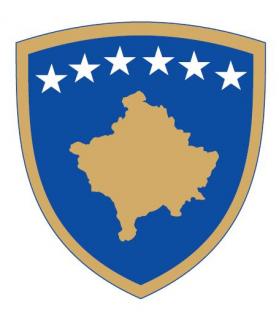 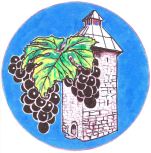 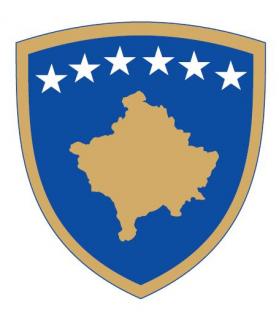 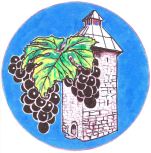 N A C R TPRAVILNIKA BR. 01/2020ZA OPŠTINSKE TAKSEOrahovac, Februar 2020NACRT - PRAVILNIK O OPŠTINSKIM TAKSAMASkupština Opštine OrahovacNa osnovu člana 11. i člana 12. stav 2. tačka c) Zakona br. 03/ L-040 o lokalnoj samoupravi (Službeni list Republike Kosovo br. 28/2008, 04. juna 2008.), poglavlja II i III zakona br. 03 / L-049 o finansijama lokalne samouprave (Službeni list Republike Kosovo br. 27/2008, 03. juna 2008.), izmenjen i dopunjen Zakonom br. 05 / L-108 (Službeni list Republike Kosovo, br. 28/2016, 03. avgust 2018.), člana 10. stav 2 tačka 2.3, člana 40. Stav 2 tačka 2.1, člana 63 u vezi člana 64. i 65 Statuta opštine Orahovac Br. 1005 od 29.07.2017, Skupština opštine Orahovac na održanoj sednici 00.00.2020 donosi:PRAVILNIK ZA OPŠTINSKE TAKSE I  POGLAVLJE OPŠTE ODREDBE Član 1CiljCilj ovog pravilnika je utvrđivanje aktivnosti koje podležu opštinskoj taksi u opštine Orahovac, visinu opštinske takse, određivanje kategorija oslobođenih od ove takse i određivanje prekršaja i prekršajnih sankcija zbog kršenja odredaba ovog Pravilnika.Član 2DelokrugOdredbe ovog Pravilnika obavezujuće su za sva fizička i pravna lica koja su, kroz bilo koju sprovedenu delatnost, dužni da plaćaju opštinsku taksu kako je predviđeno ovim Pravilnikom kao i za sve jedinice opštine koje sprovode odredbe ovog Pravilnika.Član 3Definicje1. Izrazi korišćeni u ovom Pravilniku imaju sledeće značenje:1.1. Opštinska taksa – podrazumeva fiksni i nepovratni iznos plaćanja prema odredbama ovog Pravilnika, koji pravne i fizičke osobe plaćaju opštinskim autoritetima na način predviđen ovim Pravilnikom, u ime:1.1.1. izdavanje sertifikata i drugih službenih dokumenata koje izdaje opština;1.1.2. administrativnih usluga koje je pružila opština;1.1.3. obavljanja poslovnih delatnosti na teritoriji opštine;1.1.4. vlasništva nad motornim vozilima na teritoriji opštine;1.1.5. izgradnje, rušenja objekata i intervencije u opštinskoj infrastrukturi na teritoriji opštine; i1.1.6. korišćenja objekata, prostora ili drugih javnih dobara na teritoriji opštine.1.2. Centralna taksa – podrazumeva takse koje je odredila Vlada Republike Kosovo a koje prikuplja Opština;1.3. Fiskalna godina -  podrazumeva period od prvog (1) januara do trideset i prvog (31) decembra iste godine:1.4. Novčana kazna – podrazumeva prekršajna sankcija koja se izriče pravnim i fizičkin licima zbog kršenja odredbi ovog Pravilnika.1.5. Lice – podrazumeva fizičko ili pravno lice;1.6. Fizičko lice – podrazumeva  neposlovno fizičko lice koje nema registrovanu poslovnu aktivnost; i fizičko poslovno lice koje ima registrovano biznis prema važećem zakonodavstvu i koje obavlja redovne poslovne aktivnosti;1.7. Pravno lice – podrazumeva društvo ili druga poslovna organizacija koja ima status pravnog lica prema važećem zakonodavstvu o trgovačkim preduzećima i sve ostalo zakonodavstvo koje se sprovodi na Kosovu;1.8. Reklamni pano – podrazumeva reklamni znak ili tabelu za reklamiranje robe ili usluga, postavljeno na statičkom ili pokretnom objektu;1.9. Trgovačko društvo – podrazumeva opšti izraz koji uključuje bilo koju vrstu trgovačkog društva osnovane na Kosovu prema Zakonu o Privrednim Društvima ili bilo kojem drugom zakonu, uključujući pojedinačne biznise, opšta partnerstva, ograničena partnerstva, društva sa ograničenom odgovornošću i akcionarska društva.II  POGLAVLJEOPŠTI OKVIRI OPŠTINSKIH TAKSIČlan 4Opšta načela opštinskih taksi u Opštini1. Sve opštinske takse utvrđene su ovim pravilnikom kao i bilo kojim drugim opštinskom pravilnikom.2. Sve opštinske takse određuju se u skladu sa principom nediskriminacije i proporcionalnosti, u skladu sa važećim zakonskim odredbama.3. Opštinske takse koje su proizašle zbog neke radnje ili usluge koju su izvršili opštinski organi zasnivaju se na troškovima te radnje koji su pričinjeni Opštini.4. Ne može se tražiti plaćanje bilo koje opštinske takse koje nisu određene ovim pravilnikom ili nekim drugim opštinskim pravilnikom. Član 5Plaćanje opštinskih taksi 1. Sva plaćanja opštinskih taksi koja treba da se izvrše u skladu sa odredbama ovog Pravilnika vrše se u skladu sa iznosima utvrđenim u ovo, pravilniku i plaćaju se u evrima (€).2. Sve uplate iznad deset (10 €) evra vrše se preko licenciranih banaka ili finansijskih institucija, putem naloga za plaćanje koji je prihvatio nadležni opštinski službenik, na računu opštine koji je određen odlukom predsednika opštine.3. Sve uplate do deset (10 €) evra prema ovom pravilniku vrše se pri nadležnim opštinskim institucijama.4. Za uplate izvršene u skladu sa stavom tri (3) ovog člana, opština izdaje odgovarajuću potvrdu.5. Sve uplate izvršene u skladu sa stavom 3 (3) ovog člana biće deponovane na račun opštine do kraja dana prijema.6. Uplate izvršene putem elektronskih kioska (e-kioska) biće deponovana na račun opštine do kraja dana prijema.Član 6Oslobađanja od opštinskih taksi 1. Sve kategorije koje su oslobođene od plaćanja opštinskih taksi u skladu sa odredbama ovog pravilnika moraju biti utvrđene ovim pravilnikom.2. Za bilo koju vrstu oslobađanja od opštinske takse određene ovim pravilnikom lica koja imaju koristi od ovakvog oslobađanja dostavljaju relevantnu dokumentaciju koja dokazuje njihovu podobnost za sticanje koristi od oslobađanja.3. Za sve vrste oslobađanja od opštinskih taksi određenih ovim pravilnikom nadležni opštinski službenik prilaže predmetu dopis sa zakonskom osnovom za oslobađanje od plaćanja.4. Ako je bilo koji postupak koji zahteva plaćanje opštinskih taksi pokrenut od više od jednog poreskog obveznika, pri čemu nisu svi oslobođeni plaćanja opštinskih taksi, opštinsku taksu plaća lice koje nije oslobođeno od plaćanja.III  POGLAVLJEODELJENJE UPRAVEOPŠTINSKA TAKSA ZA IZDAVANJE SERTIFIKATA I SLUŽBENIH DOKUMENATA Član 7Visina i plaćanje takse za izdavanje sertifikata i službenih dokumenata1. Sva lica kojima opština izda službene sertifikate i druga službena dokumenta plaćaju sledeću opštinsku taksu:2. Uplate iz stava 1. ovog člana vrši se pre prijema sertifikata ili službenih dokumenata. 2.1. Bez dokaza uplatnice ne može se dobiti službeni sertifikat ili dokument.3. Za uplate izvršene u skladu sa stavom 1. ovog člana, opština izdaje odgovarajući dokaz i ova potvrda važi tokom fiskalne godine, zahtev za dobijanje službenih sertifikata i dokumenata ne može se podneti nakon plaćanja takse. Član 8Oslobađanja od plaćanja takse za izdavanje službenih sertifikata i dokumenata1. Sledeće kategorije su oslobođene od plaćanja takse za izdavanje službenih sertifikata i dokumenata:1.1. Veterani rata – supruga i deca do 18 godina; (dokaz važeća kartica);1.2. Invalidi rata OVK-a - supruga i deca do 18 godina; (dokaz važeća kartica);1.3. Članovi porodice Palih Boraca – roditelji i supružnik/ga; (dokaz važeća kartica);1.4. Članovi porodice nestalih od rata - roditelji i supružnik/ga; (dokaz nadležnog organa);1.5. Članovi porodice civilnih žrtava - roditelji i supružnik/ga; (dokaz nadležnog organa);1.6. Slepi;1.7. Paraplegična i tetraplegična lica (sa ograničenim sposobnostima);1.8. Korisnici socijalnih šema (dokaz važeći socijalni karton);1.9. Penzioneri, udruženja i Penzionerski Sindikati; (dokaz članska knjižica);1.10 Studenti – (studenti stariji od 25. godine, dokaz potvrda semestra);1.11 Bivši politički zatvorenici;1.12 Žrtve seksualnog zlostavljanja tokom rata;1.13 Porodice u prihvatilištu; (Predlog CSP);1.14 Prevremeni radni invalidski penzioneri (Predlog).Član 9Obaveza u vezi podataka 1. Sva lica koja traže da dobiju potvrde predviđene u stavu 1.1 do podstava 1.8 stava 1. člana 7. Ovog Pravilnika dužni su da na vreme dostave podatke iz civilnog registra i da ih ažuriraju unutar određenog zakonskog roka.2. Sva lica koja žele da dobiju potvrde predviđene u tački 1.9 do podstava 1.26 člana 7. ovog Pravilnika treba da pruže tačne informacije o odgovarajućem statusu za koji dobijaju potvrdu.POGLAVLJE IVOPŠTINSKE ADMINISTRATIVNE TAKSEČlan 10Visina i plaćanje opštinskih administrativnih taksiSva lica koja primaju određene opštinske usluge od opštine predviđene ovim članom, platiće opštinsku administrativnu taksu, i to: Plaćanje prema stavu 1 ovog člana vrši se pre prijema opštinske usluge i bez dokaza o uplati neće biti pružena nijdena usluga.Zahtevi u ime odbora (predsdnika) sela i gradskih naselja oslobođeni su plaćanja administrativne takse iz tačke 1. stava 1. ovog člana.V  POGLAVLJEODELJENJE ZA ZDRAVSTVO I SOCIJALNU ZAŠTITUČlan 11Taksa za zdravstvene usluge prema Administrativnom uputstvu br. 04/2007. - Prikupljanje i korišćenje sredstava zajedničkog plaćanja korisnika zdravstvenih usluga i sopstvenih prihoda zdravstvenih institucija.Takse za stomatološke usluge primarnoga nivoaČlan 12Oslobađanje od plaćanja zdravstvenih uslugaKategorije su oslobođene plaćanja zdravstvenih usluga iz člana 11. ovog pravilnika su, i to:1.1. Veterani rata – supruga i deca do 18 godina; (dokaz važeća kartica);1.2. Invalidi rata OVK-a - supruga i deca do 18 godina; (dokaz važeća kartica);1.3. Članovi porodice Palih Boraca – roditelji i supružnik/ica; (dokaz važeća kartica);1.4. Članovi porodice nestalih od rata - roditelji i supružnik/ga; (dokaz nadležnog organa);1.5. Članovi porodice civilnih žrtava - roditelji i supružnik/ga; (dokaz nadležnog organa);1.6. Slepi;1.7. Paraplegična i tetraplegična lica (sa ograničenim sposobnostima);1.8. Korisnici socijalnih šema (dokaz važeći socijalni karton);1.9. Penzioneri, udruženja i Penzionerski Sindikati; (dokaz članska knjižica);1.10 Studenti – (studenti stariji od 25. godine, dokaz potvrda semestra);1.11 Bivši politički zatvorenici;1.12 Žrtve seksualnog zlostavljanja tokom rata;1.13 Porodice u prihvatilištu; (Predlog CSP);1.14 Prevremeni radni invalidski penzioneri (Predlog).Član 13Takse za Socijalne Usluge (CSZ)VI  POGLAVLJEODELJENEJ ZA OBRAZOVANJEČlan 14Taksa za pohađanje i završavanje obrazovanja i obuke odraslih prema Administrativnom uputstvu br. 11/2011 za pohađanje obrazovanja i obuke odraslihSvako lice koje koristi opštinsk komercijalne objekte ili za druge usluge plaća opštinske takse na sledeći način:2.1. Korišćenje sportskih dvorana u komercijalne i nekomercijalne svrhe u školama - 10 € (deset evra) na sat;Osim u slučaju iz stava 1. ovog člana, korišćenje opštinskih objekata u vaspitne, obrazovne, naučne i društvene svrhe oslobođeni su od plaćanja.Naplata opštinske takse za privremeno korišćenje opštinskih objekata iz stava 1. ovog člana izvršava se pre korišćenja objekta.POGLAVLJE  VIIODELJENJE ZA BUDŽET I FINANSIJEČlan 15Visina i plaćanje opštinske takse za motorna vozilaSvako fizičko lice koje je stanovnik opštine i poseduje motorno vozilo i svako pravno lice sa prebivalištem u opštini i poseduje motorno vozilo plaća godišnju taksu na vlasništvo nad motornim vozilom, i to:Lica navedena u stavu 1. ovog člana plaćaju porez pre registracije motornog vozila u skladu sa važećim zakonodavstvom.Član 16Oslobađanje od opštinske takse za motorna vozilaOd plaćanja opštinske takse za motorna vozila oslobođena su motorna vozila vlasništva: 1.1. Javnih institucija Republike Kosova;1.2. Međunarodnih institucija i diplomatskih misija uključujući i međunarodno osoblje; 1.3. Crveni Krst Kosova;1.4. Veterani OVK; 1.5 Invalidi OVK; i1.6 Porodice Palih Boraca, roditelji, supružnik/ica i deca;1.7 Motorna vozila sa prikolicom, poljoprivredna motorna mehanizacija oslobođena je plaćanja opštinske takse. VIII  POGLAVLJEODELJENJE ZA EKONOMIJU, RAZVOJ I TURIZAMČlan 17Visina i naplata opštinske takse za vršenje poslovnih delatnosti Član 18Početna cena izdavanja opštinske imovine na korišćenje (Javnu Aukciju)Član 19Taksa za korišenje opštinske nepokretne imovine – Ekonomska Zona – Industrijski Park - OpterušeČlan 20Početna cena za izdavanja na korišćenje opštinske imovine (javnom aukcijom) – Mesečna taksa Kirija za korišćenje opštinskog zemljišta u naseljima i drugim ruralnim oblastima opštine Orahovac je, i to:1.1. Cena mesečne kirije za prvu zonu koja uključuje opštinske imovine koje se nalaze duž magistralnih puteva iznosi 0,20 € / m2;1.2. Cena mesečne kirije za drugu zonu koja uključuje opštinske imovine koje se nalaze na periferiji magistralnih puteva je 0,10 € / m2;1.3. Cena mesečne kirije za treću zonu koja uključuje opštinske brdovito - planinske imovine je 0,05 € / m2;1.4. Ukoliko se opštinsko zemljište koristi za postavljanje privremenih objekata do 15 m2, mesečna kirija za zemljište će biti 30 €, dok za veću površinu od 15 m2, za svaki m2, plaća se 1 €.Kirija za korišćenje opštinskog zemljišta za postavljanje ili izgradnju privremenih objekata za poslovne delatnosti, je sledeća:2.1. Mesečna cena kirije za prvu zonu je   --------------------------------- 0,50 € / m2;2.2. Mesečna cena kirije za drugu zonu je --------------------------------- 0,30 € / m2;2.3. Mesečna cena kirije za treću zonu je   --------------------------------- 0,20 € / m2;Član 21Rude i KamenolomiSvaka poslovna organizacija registrovana kod Kosovske Agencije za Registraciju Poslovanja (KARP) koja se nalazi u opštini, plaća godišnji opštinsku taksu u ime obavljanja stručne poslovne aktivnosti za odvijanje ekonomske aktivnosti, i to:2. Opština će dostaviti račune za plaćanje takse za obavljanje delatnosti privrednim organizacijama najkasnije do 31. marta (trideset prvog) tekuće godine. Ukoliko opština nije dostavila račune u ovom roku, kompanije su dužne da od opštine zatraže račun.
3. Preduzeća će plaćati godišnju taksu na poslovanje do 15. (petnaestog) decembra  tekuće fiskalne godine.4. Opštinska taksa za obavljanje poslovne delatnosti utvrđuje se na osnovu delatnosti registrovane u KARP.Član 22Delimična naplata opštinske takse za vršenje poslovne delatnostiUkoliko se privredna organizacija zatvorila tokom fiskalne godine, plaćanje takse je sledeće:1.1. Ukoliko se privredna organizacija zatvorila od 1. (prvog) januara  do 31. (trideset prvog) marta  fiskalne godine, platiće 30% (trideset posto) iznosi takse;1.2. Ukoliko se privredna organizacija zatvorila od 31. (trideset prvog) marta  do 31. (trideset i prvog)  avgusta fiskalne godine, platit će 70% (sedamdeset posto) iznosi takse; 1.3. Ukoliko se privredna organizacija zatvorila od 31. (trideset prvog)  avgusta do 30. (tridesetog) novembra fiskalne godine, platiće 90% (devedeset posto) iznosi takse; 1.4. Ukoliko se privredna organizacija zatvorila nakon 30. (tridesetog) novembra fiskalne godine, plati će komplet taksu.2. Privredna preduzeća registrovana na teritoriji opštine koje obavljaju delatnosti u 2 (dve) ili više jedinice, plaćaće 50% (pedeset posto) opštinske takse za obavljanje delatnosti svake druge jedinice.3. Preduzeća koja su bila pasivna tokom fiskalne godine i nisu obavljala posao biće oslobođena dokazom finansijskih izveštaja PUK -a.4. U cilju sprovođenja stavova 1. do 3. ovog člana, predstavnici poslovnih organizacija treba da pruže opštini odgovarajuće dokaze od Poreske Uprave Kosova (PUK) i / ili drugih relevantnih institucija.5. Privredne organizacije koje su registrovane van teritorije opštine plaćaju punu iznos opštinskog poreza za obavljanje delatnosti za svaku jedinicu koja vrši poslovnu delatnos na teritoriji opštine.Član 23Oslobađanje od opštinske taske za vršenje poslovne delatnosti 1. Svaka privredna organizacija tokom prve godine osnivanja / registracije, bez obzira na datum registracije / osnivanja, oslobođena je plaćanja opštinske takse za vršenje poslovnih delatnosti.2. Kategorije koje su oslobođene plaćanja opštinske takse za vršenje poslovnih delatnosti su, i to:2.1. Verske zajednice koje obavljaju ekonomske aktivnosti radi sopstvene finansijske održivosti;2.2. Nevladine organizacije koje se bave ekonomskom aktivnošću sa ciljem da podrže njegovu neprofitnu aktivnost.2.3 Izuzete su od tačke 2.2, nevladine organizacije koje izdaju kredite profitnim kamatama (mikrofinansijske institucije).IX  POGLAVLJEODLEJNJE ZA URBANIZAM, PLANIRANJE I ZAŠTITU ŽIVOTNE SREDINE Član 24Opštinske takse građevinske dozvole i dozvole za rušenjeSvako lice koje namerava da izgradi ili sruši objekat plaćaće opštinsku tasku za opremanje građevinskom dozvolom ili dozvolom za rušenje, i to:Talsa za izdavanje dozvole životne sredine prema A.U. MSPP - Br. 01/2017 o izdavanju opštinske dozvole za životnu sredinu,Spisak aktivnosti podložnih opštinskoj dozvoli zaštite životne sredine:4.1 Auto servis;4.2 Auto peraonice;4.3 Benzinske pumpe kapaciteta 50 m3;4.4 Prodajno mesto za gas (TNG) do 5 m3;4.5 Testere za drvo;4.6 Postrojenja za obradu drveta, nameštaj itd. Do 1000 m3 godišnje;4.7 Postrojenje za preradu i pakovanje prirodne vode, kapaciteta do 1 m3 / dan;4.8 Postrojenje za proizvodnju voćnih sokova, osvežavajućih alkoholnih pića do 1 m3 / dan;4.9 Pekare za proizvodnju hleba i drugih proizvoda od brašna;4.10 Kanalizaciona mreža otpadnih voda i njena sanacija u dužini do 5 km;4.11 Sanacija postojeće vodovodne mreže dužine do 5 km;4.12 Popravak postojećih puteva i izgradnja novih deonica puta (dužine do 2 km);4.13 Postrojenje za preradu mleka i proizvoda do 1000 lit / dan;4.14 Postrojenje za proizvodnju biljnih ulja, itd., Kapaciteta 500 kg / dan;4.15 Klanica kapaciteta do 3 goveda dnevno;4.16 Postrojenja za preradu voća i povrća do 100 kg / dan;4.17 Proizvodnja kreća (gašenje) do 100 tona godišnje;4.18 Proizvodnja betona i montažnih elemenata, ploča itd., Kapaciteta do 50 m3 / dan;4.19 Skladišna maziva upakovana u proizvodnju na licu mesta;4.20 Centar za prikupljanje otpada izgrađeni i obrušenih objekata opština sa manje od 60.000 stanovnika;4.21 Proizvodnja obuće i ostalih pratećih pribora bez hemijskih procesa (šivanje, lepljenje, montiranje itd.);4.22 Proizvodnja kartona i ostale ambalaže do 500 kg / dan;4.23 Veštački uzgoj ribe u bazenu, površine do 300 m3;4.24 Mala postrojenja za obradu mermera ukupne površine - do 200 m3;4.25 Izgradnja kolektivnih stambenih i uslužnih objekata (hotelski, tržni, komercijalni, poslovni, itd.) Sa osnovom površine zgrade većom od 600 m3;4.26 Proizvodna kompota sa ukupnom količinom prerade do 100 m3 ili 40 tona godišnje;4.27 Skladište hemijskih đubriva i pesticida, kapaciteta skladištenja do 10 tona;4.28 Uslužni objekat brze hrane;4.29 Mesta na kojima se odlaže manje od 10 tona inertnog otpada;4.30 Postrojenja za recikliranje i proizvodnju plastike, kapaciteta do 100 tona godišnje;4.31 Biljke za intenzivni uzgoj brojlera, svinja, sitne i krupne stoke, koji imaju manje od 3.000 ptica, 150 svinja, 30 goveda, 300 malih životinja;4,32 Oprema za korišćenje energije vetra za proizvodnju električne energije sa instaliranom snage do 100 KW/h;4.33 Solarni sistem i fotonaponski sistemi za proizvodnju energije/pare do 100 KW/h.Član 25Oslobađanje od opštinske takse za izgradnju i rušenje (da se diskutuje)1. Sledeće kategorije su oslobođene od takse za izgradnju, rušenje, uticaja infrastrukture i povećanja gustine:1.1. Izgradnja koja se finansira iz budžeta Republike Kosovo;1.2. Izgradnje koje se finansiraju donacijama ili grantovima u korist javnosti u skladu sa važećim zakonodavstvom o upravljanju javnim finansijama;1.3. Individualna stambena izgradnja za korisnike šeme socijalne pomoći;1.4. Ponovna izgradnja objekata srušenih tokom rata, socijalnim nemirima ili višom silom; i1.5. Izgradnja verskih i društvenih objekata socijalnog karaktera.Član 26Opštinska taksa za uticaj u infrastrukturi (diskusija – nije sprovodljivo i malim opštinama) predloga urbanizma1. Svako lice koje izgradi novu zgradu ili suštinski sanira postojeću zgradu, što stvara direktan uticaj na opštinsku infrastrukturu, a ova akcija zahteva stvaranje, poboljšanje, popravku ili proširenje ove infrastrukture, platiće opštinsku taksu na uticaj infrastrukture. 2. Opštinska taksa uticaja u infrastrukturi utvrđuje se na osnovu liste troškova za razne vrste infrastrukture, i to:2.1. (ovu listu utvrđuje opština)2.2. ....2.3. ....3. Izračunavanje opštinske takse na uticaj infrastrukture vrši se na bruto površini po kvadratnom metru (m²) zgrade, u skladu sa tehničkom dokumentacijom - glavnim projektom za koji je odobrenje i na osnovu kojeg je dozvoljena gradnja.4. Nakon izvršenih procena, opština zaključuje pismeni sporazum sa podnosiocem zahteva za građevinsku dozvolu za izgradnju infrastrukture.Član 27 (diskusija – ne primenjuje se prema Urbanizmu)Opštinska taksa za povećanje gustine Svako lice koje gradi novu zgradu ili suštinski sanira postojeću zgradu i kada to prouzrokuje porast broja stambenih jedinica u opštini, plaća opštinsku taksu na povećanje gustine, u iznosi (ubacite iznos) evra po broju stanovnika (€ / po broju stanovnika).Član 28 (diskusija – ne primenjuje se prema Urbanizmu)Naplata opštinske takse za izgradnju, rušenje, uticaj u infrastrukturi i povećanje gustine 1. Plaćanje opštinskih taksi na izgradnju, rušenje i povećanje gustine vrši se u skladu sa Administrativnim uputstvom br. MSPP Br. 06/2017 o utvrđivanju postupaka za pripremu i preispitivanje zahteva za građevinske uslove, građevinske dozvole i dozvole za rušenje građevina kategorije I i II, ili bilo koje naredno zakonodavstvo.2. Plaćanje opštinskih taksi uticaja na infrastrukturu u iznosi do četrdeset hiljada evra (40.000 evra) plaća se u roku od trideset (30) dana od dana odobrenja zahteva za odgovarajuću dozvolu i nijedna akcija izgradnje ili rušenja ne može se izvršiti bez plaćanje ove opštinske takse.3. Plaćanje opštinske takse na izgradnju, rušenje, uticaj na infrastrukturu i povećanje gustine, čiji iznos prelazi četrdeset hiljada evra (40.000 evra) može se platiti u tri (3) rate tokom 12 meseci, počevši od dana izdavanja građevinske dozvole, i to:3.1. prva rata - plaćanje takse od četrdeset posto (40%) takse3.2. druga rata - plaćanje takse od trideset posto (30%); i3.3. treća rata - plaćanje takse od trideset posto (30%).4. Plaćanje opštinske takse na izgradnju, rušenje, uticaj na infrastrukturu i povećanje gustine, čiji iznos prelazi sto hiljada evra (100.000 evra) može se isplatiti u četiri (4) rate, u periodu od 24 meseca, počevši od dana izdavanja građevinske dozvole, i to:4.1. prva rata - plaćanje takse od 30% (30%);4.2. druga rata - plaćanje takse od 25% (25%);4.2. treća rata - plaćanje takse od 25% (25%); i4.3. četvrta rata - plaćanje takse od dvadeset posto (20%).5. Za sprovođenje stava 3. i 4. ovog člana, opština zaključuje poseban sporazum sa podnosiocem zahteva za građevinsku dozvolu kod notera u kome se navodi da će plaćanje prve rate biti izvršeno u roku od jednog (1) meseca od dana zaključenja sporazuma i podnosioca zahteva građevinske dozvole daje bankarsku garanciju opštini za plaćanje ostalih rata.6. U slučaju neplaćanja prve rate u skladu sa sporazumom sklopljenim u skladu sa stavom 4. ovog člana, podnosilac dozvole:6.1 Opština podnosiocu ne izdaje dozvolu za izgradnju ili rušenje; ili6.2. Opština naplaćuje preostali celokupni iznos podnosioca putem bankarske garancije, a zatim izdaje dozvolu za izgradnju ili rušenje.X  POGLAVELJE ODELJENJE ZA GEODEZIJU, KATASTAR I IMOVINUČlan 29Porezi Odeljenja za Geodeziju, Katastar i Imovinu utvrđene administrativnim uputstvima, za tarife za katastarski usluga koje pruža opštinska katastarska služba i takse za usluge geodeta i licenciranih geodeta.Porezi na imovinske usluge prema Administrativnom Uputstvu MSPP - Br. 08/2014 o Tarifama Usluga za Upis Prava na Nepokretnu Imovinu od strane Opštinskih Katastarskih SlužbiXI  POGLAVLJEODELJENJE ZA JAVNE USLUGEČlan 30Opštinska taska za opštinske intervencije u infrastrukturiSvako lice koje interveniše u opštinsku infrastrukturu u skladu sa radnjama navedenim u ovom podstavaku dužno je da je vrati u svoje prethodno stanje i plati sledeću taksu:Taksa iz stava 1. ovog člana plaća se pre intervencije u komunalnu infrastrukturu.Radna dozvola za auto-taksi, dozvola za rad kombibus taksija i potvrda rasporeda autobusa i minibusa plaćaju sledeću taksu:Član 31Taksa za postavljanje reklamnih tabliSvako poslovno društvo koje u svom privatnom vlasništvu izlaže reklamne table veće od 2 m² ili je iznajmilo ili uzelo pod kiriju, plaća godišnju taksu na sledeći način:Svaka poslovno društvo koje izlaže reklamne table u javnom prostoru plaća sledeće:3. Uračunjavanje opštinske takse prema stavu 2. ovog člana vrši se množenjem ukupne veličine reklamne table sa mesečnim opštinskim porezom.4. Svako poslovno društvo dužno je da obavesti opštinu o postavljanju table u skladu sa odredbama ovog člana, osim onih predviđenih u stavu 1. ovog člana, u roku od 60 (šezdeset) dana od dana postavljanja, navodeći vrstu i veličinu postavljene table.5. Plaćanje opštinske takse za postavljanje table prema ovom članu vrši se na sledeći način:5.1. Za table postavljene u skladu sa stavom 1. ovog člana, godišnja uplata vrši se do trideset (30.) septembra tekuće godine; i5.2. Za table postavljene u skladu sa stavom 2. ovog člana plaćanje vrši se pre datuma postavljanja table.Član 32Opštinske takse za parkiranje vozila 1. Svako lice koje koristi opštinski prostor namenjeno za parkiranje vozila plaća opštinsku taksu u skladu sa odredbama ovog člana.2. Opštinska taksa za parking vozila plaća se kao mesečna taksa ili kao taksa za privremeni boravak sa satima stajanja vozila.3. Mesečna opštinska taksa za parkiranje vozila je sledeća:4. Taksa za privremeno parkiranje u svrhu utovara ili istovara robe iznosi 10 € (deset) mjesečno. (nije postojalo);5. Opštinska taksa za privremeno korišćenje opštinskog parkinga je sledeća:Naplata iz stavova 3 i 4 ovog člana vrši se na mesečnom ili višemesečnom nivou uz dobijanje saglasnosti nadležnog opštinskog organa. Naplata iz stava 5. ovog člana vrši se po prijemu usluge. Član 33Opštinska taksa za privremeno postavljanje raznih objekata na javnim površinamaSvako lice koje postavlja razne objekte na javnim površiama, plaća opštinsku taksu, i to:Član 34Komunalna naknada za boravak vozila izuzetih iz prometa na parkingu opštine (postoji poseban pravilnik za motorna vozila)1. Svako lice, vozilo koje stoji u opštinskom parkingu zbog isključenja od saobraćaja plaća takse, i to: 1.1. Vozila, motocikli i traktori – evro i pedeset centi (1.50 €) dnevno;1.2. Ostala sredstva do tri i po tone (3,5 t) - tri evra (3 €) dnevno; i1.3. Sredstva iznad tri i po tone (3,5 t) - pet evra (5 €) dnevno;2. Visina takse navedene u stavu 1. ovog člana primjenjuje se pedeset posto (50%), nakon isteka devedeset (90) dana vozila koje boravi u opštinskog parkiralištu.3. Plaćanje poreza utvrđenog u stavu 1 (1) ovog člana vrši se pre otklanjanja vozila sa parkinga opštine i vozilo se ne može otkloniti bez naplate takse. Član 35Opštinska taksa za blokiranje sporednih  puteva (nije postijla)Svako lice koje, nakon dobijanja odgovarajuće dozvole, blokira sporedne puteve opštine, plaća sledeće takse:2. Plaćanje tkase iz stava 1. ovog člana plaća se pre blokiranja sporednog putaČlan 36Opštinska taksa za dugoročno i kratkoročno korišćenje opštinske nepokretne imovineSva lica koja koriste opštinsku imovinu u skladu sa važećim zakonskim odredbama za izdavanje na korišćenje opštinske imovine, u zavisnosti od vrste i klasifikacije nepokretne imovine, plaćaju mesečnu ili godišnju opštinsku taksu u skladu sa odgovarajućim ugovorom o korišćenju opštinske nepokretne imovine.XII  POGLAVLJEODELJENJE ZA POLJOPRIVREDU, ŠUMARSTVO I RURALNI RAZVOJČlan 37Opštinska taksa za zamenu namene poljoprivrednog zemljištaSvako lice koje želi da zameni namenu korišćenja poljoprivrednog zemljišta u građevinsko zemljište, plaća opštinsku taksu, i to:2. Za privremenu zamenu poljoprivrednog zemljišta lica plaćaju samo 20% (dvadeset posto) vrednosti predviđene u stav 1. ovog člana.3. Taksa predviđena u stavovima 1. i 2. ovog člana plaća se pre zamene namene poljoprivrednog zemljišta i ta zamena ne može se izvršiti bez plaćanja takse.4. Opštinske takse Odeljenja za poljoprivredu, šumarstvo i ruralni razvoj su:Taksa kirije opštinske imovine za poljoprivredne svrhe je sledeća:Član 38Opštinska taksa za kratkoročno korišćenje opštinske nepokretne imovine Sva lica koja koriste opštinsku nepokretnu imovinu u skladu sa važećim zakonskim odredbama za korišćenje opštinske nepokretne imovine, u zavisnosti od vrste i klasifikacije nepokretne imovine, plaćaju mesečnu ili godišnju opštinsku taksu u skladu sa odgovarajućim ugovorom o korišćenju opštinske nepokretne imovine.XIII  POGLAVLJEODELJENJE ZA INSPEKCIJUČlan 39Opštinske takse Odljenja za InspekcijuOpštinske takse Odeljenja za Inspekciju su sledeće:Član 40Opštinska taksa za rušenje objekata bez dozvole1. Za svaki ilegalni objekat koji se mora srušiti u skladu sa važećim zakonodavstvom, vlasnik objekta plaća opštinsku taksu za rušenje od 2 €/m2 (dva eura po kvadratnom metru).2. Taksa predviđena u stavu 1. ovog člana plaća se najkasnije 3 (tri) dana pre datuma okončanja rušenja.XIV  POGLAVLJEODELJENJE ZA KULTURU, OMLADINU I SPORTČlan 41Opštinska taksa Odeljenja za Kulturu, Omladinu i SportOpštinska taksa za korišćenje dvorana, stadiona (sportskih terena), opreme, ulaznica i članarine biblioteke su sledeće:Sportske objekte mogu besplatno koristiti klubovi izvan opštine Orahovac za trening do 2 sata.Sledeći subjekti će biti oslobođeni plaćanja opštinskih taksi iz stava 1. ovog člana:3.1. Javna memorijalna okupljanja;3.2. Mitingi pod pokroviteljstov Opštine Orahovac;3.3. Aktivnosti Odeljenja za K.O.S;3.4. Udruženja lica sa invaliditetom (tačke 1, 2 i 7);3.5. Udruženje političkih zatvorenika (tačke 1, 2 i 3);3.6. Korisnici socijalne šeme (tačka 7);3.7. Organizacije / Udruženja proizašli od rata;3.8. Nevladine organizacije kulturnog, omladinskog, sportskog i obrazovnog karaktera;Član 42Opštinska taksa za kučne ljubimce (Da se diskutuje)1. Svako lice koje drži kućne ljubimce u rekreativne svrhe na teritoriji opštine plaća godišnju opštinsku taksu, i to:1.1. Za sterilisane životinje - deset evra (10 evra) mesečno; i1.2. Za nesterilisane životinje - dvadeset evra (20 €) mesečno.2. Plaćanje poreza za držanje kućnih ljubimaca vrši se do trideset prvog (31) marta tekuće godine za prethodnu godinu.3. Ako se osoba odrekla držanja kućnih ljubimaca u roku od godine, platiće samo pedeset (50%) predviđene takse stavom 1. ovog člana.IX  POGLAVLJEKAZNE U VEZI OPŠTINSKE TAKSEČlan 43Kazne za neprijavljivanje rođenja i smrti1. Svako odgovorno fizičko lice koje ne prijavi rođenje deteta na teritoriji opštine u roku od 30 (trideset) dana počinio je laki prekršaj i kazniće ga opština u iznosu od 50 € (pedeset evra).2. Svako odgovorno fizičko lice koje ne prijavi smrt osobe registrovane u Opštini u roku od 30 (trideset) dana od dana smrti osobe unutar Republike Kosovo, ili u roku od 60 (šest) dana nakon smrti izvan Republike Kosova, počinio je prekršaj i novčano će se kazniti od opštine u iznosu od 80 evra (osamdeset evra).3. Svaki upravnik bolnice, zatvora, popravne ustanove i drugih relevantnih institucija koji ne prijave smrt registrovanog lica sa prebivalištem u opštini u roku od 5 (pet) dana od smrti, počinio je laki prekršaj, a opština izriče kaznu od 70 € (sedamdeset evra).Član 44Kazne za neprijavljivanje mesta boravka i prebivališta1. Svako fizičko lice koje ima mesto boravka ili prebivalište u opštini i ne poštuje odredbe ovog stava počinio je prekršaj i opština će izreći kaznu u iznosu od 80 evra (osamdeset evra) na:1.1. ne prijavi promenu mesta boravka ili prebivališta na teritoriji opštine u roku od 8 (osam) dana od promene;1.2. ne prijavi odlazak iz Republike Kosovo radi boravka duže od 60 (šezdeset) dana; i1.3. ne prijavi povratak u Republiku Kosovo radi boravka duže od 60 (šezdeset) dana.Član 45Kazne za ne plaćanje takse za vršenje poslovne delatnostiSvako poslovno društvo koje deluje kao individualni bizni koja ne plati godišnji porez na ime poslovanja u roku utvrđenom ovim pravilnikom, počiniće prekršaj i opština će izreći kaznu u iznosu od 50 evra (pedeset evra). 2. Svako poslovno društvo koje ne deluje kao individualni biznis koje ne plati godišnju taksu na ime obavljanja posla kako je predviđeno ovim pravilnikom, počinićr prekršaj i opština će izreći kaznu u iznosu od 100 evra (sto evra).Član 46Kazne za ne plaćanja opštinske takse za motorna vozila 1. Svako fizičko lice koje ne plati taksu na motorna vozila u roku utvrđenom ovim Pravilnikom počinilo je prekršaj i opština će izreći kaznu od 20 (dvadeset evra).2. Svaka kompanija koja posluje kao individualni biznis koje ne plati taksu na vozila u roku određenom ovim Pravilnikom, počinilo je prekršaj i opština će izreći kaznu u iznosu od 40 € (četrdeset eura).3. Svako preduzeće ili drugo pravno lice koje ne posluje kao individualni biznis koje ne plati godišnju taksu na motorna vozila u roku utvrđenom ovim Pravilnikom počini će prekršaj i opština će izreći kaznu u iznosu od 100 € (sto evra).Član 47Kazne za neplaćanje opštinske takse zbog uticaja na opštinsku infrastrukture i opštinske takse za rušenje ilegalnih objekata1. Svako lice koje ne plati opštinsku taksu zbog uticaja na opštinsku infrastrukturu i opštinsku taksu za rušenje ilegalnih objekata u roku utvrđenom ovim pravilnikom, počiniće prekršaj i opština će izreći kaznu, i to1.1. za fizičko lice - 100 € (sto evra);1.2. za fizičko lice koje vrši individualni biznis- 200 € (dvesta evra); i1.3. za pravno lice - 300 € (trista evra).Član 48Kazne za ne plaćanje opštinske takse za postavljanje reklamnih tabli1. Svaka kompanija koja ne plati opštinsku taksu za postavljanje reklamnih tabli veći koja prevazilazi iznos od 100 € (sto evra) u rokovima utvrđenim ovim Pravilnikom, počinila je  prekršaj i opština će izreći kaznu, i to:1.1. Preduzeća registrovana kao individualni biznis - 50 € (pedeset evra); i1.2. Ostale kompanije - 100 € (sto evra).Član 49Opštinska taksa za postavljanje objekata na javnim otvorenim površinama1. Svako lice koje ne plati opštinsku taksu za postavljanje raznih objekata na javnim površinama prema odredbama ovog pravilnika, koja prevazilazi iznos 100 € (sto evra), počiniće prekršaj, a opština će izreći kaznu, i to:1.1. Fizička lica i kompanije registrovane kao individualni biznisi - 50 € (pedeset evra); i1.2. Ostale kompanije - 100 € (sto evra).Član 50Kazna za ne plaćanje opštinske takse za blokiranje sporednih puteva 1. Svako lice koje ne plati opštinsku taksu za blokiranje sporednih puteva prema odredbama ovog pravilnika počiniće prekršaj i opština će izreći kaznu, i to:1.1. Fizička lica i kompanije registrovane kao individualni bizni - 30 € (trideset evra); i1.2. Pravna lica - 100 € (sto evra).Član 51Kazne za ne plaćanje opštinske takse za držanje kućnih ljubimaca1. Svako lice koje ne plati taksu na kućne ljubimce u roku utvrđenom ovim pravilnikom smatraće se da je počinilo lakši prekršaj i opština će izeći kaznu, i to:1.1. Za fizičko lice - dvadeset evra (20 €); i1.2. Za pravno lice - sto evra (100 €).Član 52Naplata kazne i ostala mandatarna pitanjaKazne određene ovim Pravilnikom  biće plaćena u roku od 15 (petnaest) dana od dana njihovog izricanja, ali ne kasnije od 90 (devedeset) dana od dana njihovog izricanja.2. U slučaju plaćanja novčane kazne izrečene ovim Pravilnikom u roku od 30 (trideset) dana, kažnjeno lice biće oslobođen plaćanja 50% (pedeset posto) od iznosa izrečene novčane kazne.3. Lice protiv kojeg je izrečena novčana kazna prema odredbama ovog Pravilnika ima pravo žalbe pod uslovima i postupcima utvrđenim važećem zakonu o opštem upravnom postupku.4. Prekršajni postupak vodi opština u skladu sa važećim zakonodavstvom o prekršajima.X  POGLAVLJEPRELAZNE I ZAVRŠNE ODREDBEČlan 53Centralne Takse1. U cilju sprovođenja važećeg zakonodavstva koje su usvojile Skupština Republike Kosovo i Vlada Republike Kosovo, Opština pruža razne usluge prenesene sa centralnog nivoa i prikuplja takse, kako je definisano ovim nivoom, i to.1.1. Takse za pružanje katastarskih usluga utvrđene Administrativnim uputstvom MSPP Br. XX / 2019 (tačan broj nakon usvajanja ovog akta) za katastarske tarife koje nude opštinske katastarske službe i tarife za usluge licenciranih geodeta. (u toku je konsultacija) ili bilo kojeg naknadnog zakonodavstva;1.2. Takse za pružanje katastarskih usluga utvrđene prema Administrativnim uputstvom MSPP - br. 08/2014 o tarifama za registraciju prava na nepokretnu imovinu od strane opštinskih katastarskih službi;1.3. Takse za izdavanje dozvole za životnu sredinu utvrđena prema Administrativnom uputstvu MSPP br. 01/2017 o izdavanju opštinske dozvole za životnu sredinu ili bilo kog naknadnog zakonodavstva;1.4. Takse na zdravstvene usluge utvrđene Administrativnim uputstvom br. 04/2007. - Naplata i iskorišćavanje sredstava zajedničkog plaćanja vlasnika zdravstvenih usluga i sopstveni prihodi zdravstvenih ustanova ili bilo koje naknadno zakonodavstvo;1.5. Taksa za pristup javnim dokumentima utvrđena Pravilnikom br. 02/2012 / MF o tarifama za pristup javnim dokumentima, ili svim naknadnim zakonima;1.6. Takse za pohađanje nastave i ukidanje obrazovanja i obuke odraslih predviđene Administrativnim uputstvom br. 11/2011 o pohađanju obrazovanja i obuke odraslih ili bilo koje naknadno zakonodavstvo;1.7. Taksa za usluge pružene za registraciju preduzeća, kako je definisano Administrativnim uputstvom (MTI) br. 11/2018 o utvrđivanju poreza na usluge koje pruža Agencija za registraciju preduzeća ili bilo koje naknadno zakonodavstvo;1.8. Takse za izdavanje duplikata obrazovne dokumentacije, kako je predviđeno Administrativnim uputstvom 03/2013 - izdavanje duplikatnih dokumenata od strane obrazovnih, univerzitetskih institucija ili bilo kojim naknadnim zakonodavstvom; i1.9. Takse za iskorištavanje pašnjaka utvrđeno Administrativnim uputstvom MA-BR o korištenju pašnjaka.2. Svaki drugi normativni akt Vlade Republike Kosova ili bilo koje druge nezavisne agencije usvojen posle stupanja na snagu ovog Pravilnika koji predviđa centralni porez, sprovodi opština bez potrebe da se ovaj pravilnik menja.Član 54Prilog1. Priloženo ovom pravilniku ćete naći:1.1. Prilog br. 1 gde su listirane u tabelarnom obliku sve opštinske takse utvrđene prema odredbama ovog pravilnika; i1.2. Prilog br. 2 gde su listirane u tabelarnom obliku sve centralne takse koje je postavila Vlada Republike Kosovo. Član 55Transparentnost opštinske takseSkupština opštine obnavlja Prilog br. 2 ovog pravilnika odlukom i objavljuje kad god Vlada Republike Kosovo ili bilo koja nezavisna agencija izmeni postojeće centralne takse ili nametne bilo koju drugu taksu.Član 56Stavljanje van snageStupanjem na snagu ovog Pravilnika, stavlja se van snage Pravilnik za Opštinske Takse, Tarife, Zaduženja i Kazne Br. 576 od 28.02.2017. godine.Član 57ObjavljivanjeOvaj pravilnik biće objavljen na elktronskoj stranici Opštine i Službeni List Republike Kosova.Član 58Supanje na snaguOvaj pravilnik stupa na snagu  ______________.UPUTSTVA UZ OBJAŠNJENJA ZA MODEL PRAVILNIKA O OPŠTINSKIM TAKSAMAUvod Model pravilnik o opštinskim taksama koji je izradila Asocijacija kosovskih opština ima za cilj da stvori približni model za Opštine Republike Kosovo za tretiranje opštinskih taksi. Kroz ovaj Model pravilnik, cilj je pružiti usklađeniji pristup opštinama u utvrđivanje ovih taksi, jasnijim regulisanjem tih taksi, izricanjem novčanih kazni za neplaćanje opštinskih taksi i povećanjem transparentnosti u unifikaciji svih vrsta prikupljenih taksi od strane opštine u jednom dokumentu i poboljšanjem kvaliteta izrade ovih pravilnika, u skladu sa važećim zakonodavstvom i relevantnim standardom za izradu normativnih akata. Sa druge strane, ovaj Model pravilnik, kroz stvoren opsežni okvir i objašnjenja u ovom Uputstvu, takođe uzima u obzir održavanje specifičnosti opština Republike Kosovo u tretiranju opštinskih taksa.Svrha ovog Modela pravilnika nije samo objedinjavanje postojećih taksi u jednom dokumentu. Pored toga, cilj je da se omogući pravno filtriranje važećeg zakonodavstva i da se pruže nove perspektive opštinama Republike Kosovo o mogućnosti uvođenja novih opštinskih taksi, uzevši zakonodavstvo na snazi u Republici Kosovo i međunarodna najbolja iskustva.Ovaj se Model pravilnika sastoji od ukupno deset poglavlja. Prva dva poglavlja se bave odredbama opšte prirode u vezi sa taksama. U sledeća šest poglavlja utvrđuju se opštinske takse, kategorizacijom koja se uglavnom zasniva na Zakonu br. 03/L-049 o finansijama lokalne samouprave, izmenjen i dopunjen Zakonom br. 05/L-108 (u daljem tekstu: ZFLS) takođe uzima u obzir nedavne promene koje su se dogodile u zakonodavstvu na snazi od usvajanja ovog zakona. Poglavlje devet ovog pravilnika propisuje opštinske novčane kazne izrečene za nepoštovanje odredaba ovog pravilnika. Završno poglavlje govori o završnim odredbama ovog pravilnika i transparentnosti građana u pogledu opštinskih i centralnih taksi.Metodologija i terminologijaU svrhu izrade ovog Model pravilnika, analizirani su relevantni opštinski pravilnici o opštinskim taksama, tarifama, zaduženjima i novčanim kaznama, kao i drugi opštinski pravilnici koji se odnose na ovu oblast. Sa druge strane, zakoni i podzakonski akti koji su na snazi su takođe uzeti u obzir kako bi se osigurala usklađenost odredaba ovog Model pravilnika sa horizontalnim zakonodavstvom. Metodologija pravnog pisanja ovog Model pravilnika temelji se na Uredbi (MALS) br. 01/2017 o proceduri izrade i objave akata opštine. Kao dodatni izvor uzeto je u obzir Administrativno uputstvo br. 03/2013 o standardima za izradu normativnih akata Vlade Republike Kosovo, kao što je predviđeno članom 11. Uredbe br. 01/2017 MALS-a.Što se tiče korišćene terminologije od trane opština Republike Kosovo u naslovu ovih opštinskih pravilnika, naziv ovih normativnih akata uglavnom je nazvano „Pravilnik o taksama, tarifama, zaduženjima i opštinskim kaznama“. U raščlanjivanju  ovih pojmova, primećujemo da je izraz "taksa", kao pravni i akademski pojam, uglavnom je sinonim za pojam taksa. Taksa,  u svom ekonomskom smislu koji se ogleda i u našem važećem zakonodavstvu, obavezan i nepovratan je doprinos koji se državnim blagajnama plaća dohotkom, posedovanjem nepokretne imovine ili bilo kojom drugom zakonskom kategorijom; ili stavljeno kao dodatan trošak na robu, usluge i transakcije. Približnu definicija takođe poznaje i ZFLS u definisanju termina taksa. Sa druge strane, termin "tarifa" se u ekonomskoj literaturi i međunarodnim dokumentima češće koristi za definisanje plaćanja robe ili usluga u slučaju uvoza  od druge države, od strane carinskih autoriteta, u slučaju prelaska granice. To se odražava na mnogim međunarodnim dokumentima kao što su Opšti sporazum o tarifama i trgovini, Lisabonska povelja, i Sporazum o stabilizaciji i pridruživanju potpisan između Republike Kosovo i Evropske unije. U kontekstu našeg zakonodavstva, takvu definiciju priznaje i Zakonik o carini i akcizama Republike Kosovo, no, postoje i slučajevi upotrebe ovog termina u podzakonskim aktima, u smislu visine neke obaveze. Sa druge strane, jedan od retkih slučajeva gde se ovaj izraz koristi kao opštinska tarifa, je primer Južnoafričke Republike, za identifikaciju neke opštinske tarife koje se odnose na plaćanje javnih usluga. Pored ovih izraza, termin „zaduženje“ kao takav nije u upotrebi u literaturi i obično se prevodi kao porez ili taksa. Međutim, u rečniku albanskog jezika ima široko značenje i nije potpuni koji ima određeni ekonomski tretman. Shodno tome, s obzirom na terminologiju koja se takođe koristi u odredbama ZFLS-a, najprikladniji izraz za naslov ovih normativnih akata bio bi „Pravilnik o opštinskim taksama“, gde god bi se regulisale opštinske takse i kazne u vezi sa tim, a naslov je usvojen u ovom Model pravilniku.Model pravilnik je odvojen i sistematizovan na osnovu delokruga opštinskih taksi, proisteklih iz ZFLS-a i drugog zakonodavstva na snazi. U praksi opština Republike Kosovo, prilikom izrade ovih normativnih akata, sistematizacija se obično zasnivala na odgovarajućim opštinskim direkcijama. Međutim, imajući u vidu razlike u broju i imenovanju direkcija po opštinama Republike Kosovo i mogućnosti restrukturiranja opština, izrada ovog Model pravilnika zasnovano na delokrugu taksi procenjena je kao dugoročno rešenje. Međutim, u daljoj razradi ovog Model pravilnika, opštine mogu odrediti obaveze za odgovarajuće direkcije u svakom članku ili poglavlju.Zakonska osnovaNa osnovu Zakona br. 03/L-040 o lokalnoj samoupravi (ZLS), Skupštine opština Republike Kosovo imaju pravo da usvoje različite akte, uključujući opštinske pravilnike, u skladu sa ustavnim i pravnim sistemom Kosova. U skladu sa ovim, na osnovu ZFLS, opštine imaju diskreciono pravo da odrede sledeće takse:Opštinske takse za dozvolu za obavljanje poslove delatnosti za poslovna društva, zavisno od specifičnosti poslovnog društva, ali uvek na proporcionalan i ne diskriminatorski način;Opštinske takse za obavljanje profesionalnih usluga od poslovnih društva koje traže dozvolu za delatnost, za profesije kao računovođa, lekar, zubar i druge profesije;Taksa za vozila za fizička lica koja su stanovnici dotične opštine i trovinskim društvima sa sedištem u toj opštini, koja se određuje u zavisnosti od motorne snage vozila i / ili njegove vrste;Opštinske administrativne takse za usluge koje se pružaju osobama, uključujući ovde i inspektore izgradnja, u skladu sa troškom pružanju usluga;Takse za građevinske dozvole i rušenje zgrada i ostalih struktura, na osnovu veličine površine;Taksa za parkiranje vozila na opštinskoj imovini;Taksa za korišćenje opštinske imovine za rekreaciju;Takse za liv ili ribolov unutar granica opštine;Taksa za marketing ili druge izložbe u opštinskoj imovini; Taksa za svečanosti ili funkcijama koje vrše opštinski službenici;Takse za izdavanja uverenja i službenih dokumenata – za izdavanje originalnih dokumenata, kopiju ovih dokumenata, uzevši u obzir trošak usluge; Tarifa za opštinsku infrastrukturu, u nameri poboljšanja opštinske infrastrukture; iOstale takse koje je odrede opštinskim zakonodavstvom.Pored ZFLS-a, i Zakon br. 04/L-110 o izgradnji i podzakonskim aktom koji je deriviran iz ovog zakona dodatno je specificirao takse o izgradnji. S druge strane, prošlo je više od jedne decenije od usvajanja FLS, a u međuvremenu su usvojeni i drugi zakoni koji regulišu različita pitanja koja su direktno ili indirektno vezana za delokrug opštinskih taksi. Ove specifikacije, koje su uzete u obzir u izradi ovog Model pravilnika, trebalo bi se uzeti u obzir prilikom izrade opštinskih pravilnika o opštinskim taksama, kao što sledi:Prema članu 12. Zakona br. 05/L-031 o opštoj administrativnoj proceduri, administrativna procedura za stranku je besplatna, osim ako je drugačije propisano zakonom. I u slučaju takvog utvrđivanja, ona ne sme da bude veća od potrebnog prosečnog troška za razvijanje takve administrativne procedure i javni organ treba da ima u vidu ekonomsko stanje stranke kako bi učinila oslobađanja;Prema članu 17. Zakona br. 04/L-202 o sistemu dozvola i licenca, dozvole i licence s mogu utvrditi samo zakonom;Prema odredbama Zakona br. 05/L-087 o prekršajima, Skupština opštine može odrediti postupke koje su prekršajne i da odredi novčane kazne (prekršajne sankcije) unutar određenih granica u ovom Zakonu i razvija postupak o prekršaju; i Prema članu 1. i 2. Zakona br. 05/L -021 o zaštiti od diskriminacije svako lice je zaštićeno od diskriminacije, među ostalog, i na osnovu državljanstva i predviđa da svako lice treba da ima pravično i jednako tretiranje i ispred svih ostalih organa koje upravljaju pravdom. Oslobađanje od opštinskih taksiTokom izrade ovog Model pravilnika razmotrene su i kategorije koje trebaju da budu oslobođene od ovih opštinskih taksi. Važeće zakonodavstvo je predvidelo oslobađanja u plaćanju taksi, poreza i graničnih dažbina za određene kategorije. Ova oslobađanja nisu jedinstvena i delimično su važeće za opštinske takse, kako sledi:Zakon br. 04/L-054 o statusu i pravima palih boraca, invalida, veterana, pripadnika oslobodilačke vojske Kosova, civilnih žrtava i njihovi porodica, izmenjen i dopunjen Zakonom br. 04/L-172, propisuje da su porodice boraca i nestalih pripadnika OVK-a oslobođeni od administrativnih taksi (član 8., stav 1.8) i ratni invalidi su oslobođeni od administrativnih taksi (član 9., stav 1.13);Zakon br. 04/L-092 o slepim licima, predviđa da je ova kategorija oslobođena od svake direktne takse (član 6.); i Zakon br.05/L-067 o statusu i pravima osoba sa paraplegijom i Tetraplegijom, predviđa da se ova kategorija oslobađa od taksi za lične dokumente i uverenja o civilnom stanju (član 10, stav 3);Pored ovih oslobađanja koja moraju nužno biti deo Pravilnika o opštinskim taksama, opštine takođe mogu predvideti posebna oslobađanja u zavisnosti od vrste opštinske takse za određene kategorije kao što su one za ratne veterane, osobe sa ograničenim sposobnostima, bivši politički zatvorenici i progonitelji, nevladine organizacije, verske zajednice, druge posebne organizacije. Takav pristup se ogleda i u Model pravilnika, gde su u zavisnosti od vrste opštinske takse predviđena posebna oslobađanja u zavisnosti od vrste opštinske takse.Opštinske takse za izdavanje uverenja i službenih dokumenataOve takse se zasnivaju na član 16. ZFLS prema kojem opštine Republike Kosovo imaju diskreciju da postave taksu za: uverenja ili drugih dokumenata kao što je venčani izvod, izvod iz matične knjige rođenih, izvod o razvodu braka, izvod o ekonomskom i socijalnom stanju, i slična uverenja, ikopije ovih uverenja i drugih originalnih dokumenata, uključujući kopije službenih dokumenata koji treba da budu na raspolaganje za javnost prema zakonima Republike Kosova.Na osnovu ove odredbe sa jedne strane, i važećeg zakonodavstva o civilnom stanju i praksi opština Republike Kosovo u izradi pravilnika o taksama, primećeno je da opštine u Republici Kosovo izdaju dve vrste ovih dokumenata:dokumenti za koje opština ima tačnu evidenciju i čija se tačnost može utvrditi od dotičnih registara civilnog stanja; i dokumenti za koje nema tačnu evidenciju i potvrđuje se društveni izveštaj za potrebe osoba. Za potrebe Model pravilnika, dokumenti prve kategorije su nazvane kao „uverenja“, a oni druge kategorije kao „potvrde“. Takođe, da bi imali sigurne formate za ove kategorije, ovaj Model pravilnik je predvideo odredbe koje zahtevaju od ljude da ažuriraju i pružaju blagovremene informacije o uverenjima, i pružanje tačnih informacija o potvrdama. Dakle, prema ovome, Model pravilnik, izdavanje potvrda treba da se ove dokumente zasniva na izjavama i činjenicama koje su pružile osobe koje su zahtevale dokument, a opštine bi trebalo da imaju ograničenu odgovornost u vezi s tim.Dokumenta predviđeni u ovom delu Nacrta pravilnika trebalo bi da budu ponuđeni bez razlike na visinu takse na osnovu statusa osobe, drugog državljanstva ili etničkoj pripadnosti. Isto tako, kako se zahteva članom 16. stav 2. ZFLS-a, trošak izdavanja ovih dokumenata ne sme da prevaziđe troškove za obezbeđivanje tog dokumenta. Sa druge strane, kopija uverenja i službenih dokumenata ponuđenih članom 16. ZFLS mora da ima poseban tretman, jer se to ne sastoji od zahteva za pristupom službenim dokumentima, jer se oni smatraju ličnim službenim dokumentima i pristup ovim dokumentima je ograničen samo na lice ili na njegovo ovlašćeno lice, zbog privatnosti podataka.Procedura opremanja i plaćanja vezano za plaćanje taksi za izdavanje uverenja i službenih dokumenata ne stvaraju nekakva nego ugovorena gde se mogu predvideti i novčane kazne. Međutim, uzimajući u obzir važeće zakonodavstvo u vezi sa prijavljivanjem rođenja, smrtnih slučaja, promenu prebivališta i mesta boravka, u ovaj Model pravilnika su predviđene neke novčane kazne za te povrede.Opštinske administrativne takseČlan 13. ZFLS je predvideo mogućnost utvrđivanja administrativne takse od strane opština Republike Kosovo, u pogledu usluga koje opštine Republike Kosovo pružaju dotičnim osobama. Ova zakonska odredba zahteva da se ova taksa utvrdi uzimajući u obzir troškove pružanja usluga, na osnovu utrošenog rada i materijala. Iako se u praksi opština Republike Kosovo ova taksa uglavnom tretirana u grupi sa taksom o izdavanju uverenja i kancelarijskih dokumenata, drugačije je prirode, kao što je predviđeno članom 3. stav 3. ZFLS. U svrhu ovog Model pravilnika, tretiranje ove takse je obavljeno u posebnom poglavlju.U vezi sa utvrđivanjem ovih taksi, pored odredaba ZFLS -a, trebalo bi se imati na umu i relevantno važeće zakonodavstvo koje reguliše društvene odnose u ovoj oblasti. Tako da, Zakon o opštoj administrativnoj proceduri predvideo je da administrativna procedura bude besplatna, osim ako zakonom nije drugačije određeno. U tom smislu, odredbe ZFLS -a su utvrdile drugačije određivanje, ali se ovo utvrđivanje odnosi samo na pružene usluge i ima za cilj da pokrije samo nastale troškove. Shodno tome, ne može se postaviti takva taksa za primenjene žalbe ili zahteve, za učešće u proceduri regrutacije ili za svaku proceduru kada se ne stvara administrativni trošak za opštine, i treba se utvrditi samo za ponuđene usluge, na proporcionalan način.  Dobar primer ove takse koji se ogleda u mnogim važećim pravilnicima na snazi je taksa o izvršenim inspekcijama na zahtev fizičkih ili pravnih lica ili taksa na postupak ostvarenog venčanja izvan radnog vremena ili van opštinskih objekata, jer u ovim slučajevima nastaju dodatni troškovi za administraciju. Uzimajući u obzir ovaj princip, ovaj Model pravilnik, nije uključio skup takvih taksi utvrđenih u različitim Pravilnicima opština Republike Kosovo.Pri utvrđivanju ove takse, takođe se treba uzeti u obzir i Zakon br. 06/L-010 o javnom beležništvu, koji je javnim beležnicima utvrdio određena ovlašćenja koja se već odražena u mnogim opštinskim pravilnicima o taksama, kao što su overavanje potpisa, overavanje kopija originalnih dokumenata, overa datuma, overa da je lice živo  i slično. S obzirom da i dalje imamo opštine u kojima nedostaje služba javnog beležništva, ovaj Model pravilnik je predvideo takse za takve usluge. Međutim, opštinama koje imaju službu javnog beležništva na svojoj teritoriji preporučuje se da tu uslugu ne pružaju i, prema tome, da ne  određuju takse u tu svrhu.Drugi zakon koji bi trebao uzeti u obzir pri određivanju ove takse je i Zakon br. 05/L -021 o zaštiti od diskriminacije, koji između ostalog zabranjuje i diskriminaciju na osnovu državljanstva. Prema tome, sve ove takse moraju da budu iste i nikakve se veće takse ne bi trebale nametnuti stranim državljanima, osim ako za takav postupak postoji drugo pravno opravdanje.Uzimajući u obzir prirodu administrativne opštinske takse, Model pravilnik  nije predvideo neku kaznenu odredbu za ove takse. Opštinske takse za obavljanje poslovne aktivnostiČlan 10. ZFLS priznaje diskreciono pravo opština Republike Kosovo da utvrde godišnju opštinsku taksu za dobijanje i držanje dozvole za poslovna društva za obavljanje poslovne aktivnosti. Prema ovoj odredbi, opštine Republike Kosovo treba da utvrde različite iznose taksi za različite aktivnosti i ne smeju da budu diskriminatorne na osnovu broja radnika, obima aktivnosti, veličine prostorija, lokacije i profita ostvarenog od strane poslovna društva. Ova taksa može se utvrditi na bilo kojoj lokaciji na kojoj se obavlja poslovna aktivnost, a može se nametnuti i bilo kojem subjektu poslovnog društva koje i obavlja poslovnu aktivnost. Sličnu regulaciju ZFLS priznaje za taksu za dobijanje i držanje dozvole za obavljanje profesionalnih usluga.Sa druge strane, usvajanjem Zakona br. 04/L-202 o sistemu dozvola i licenci i Zakon br. 06/L-016 o poslovnim društvima, delokrug odredaba ZFLS -a se treba shvatiti u duhu ovog zakonodavstva. Prvenstveno, Zakonom o sistemu dozvola i licenci  predviđeno je da se dozvole i licence mogu predvideti samo zakonom i, konačno, Zakon o poslovnim društvima nije predvideo sistem dozvola za registraciju poslovnih društava, koje bi opteretile opštine Republike Kosovo. Izuzetak iz ovoga su posebni zakoni koji su predvideli posebne licence, organi koji vrše licenciranje i sredstva na koja se deponuju ta sredstva (primer je licenciranje advokata se vrši od strane Advokatske komore Kosova i sredstva su prihodi od ove organizacije). Stoga se članom 10. ZFLS -a treba ograničiti samo na taksu na obavljanje njihove aktivnosti, uzimajući u obzir i njihovu dozvolu, te da KARB poslovna društva registruje putem opština Republike Kosovo. S obzirom na ovu argumentaciju, u ovaj Model pravilnik utvrđene su samo takse za obavljanje poslovne aktivnosti, ali ne i za obavljanje profesionalnih usluga, jer profesionalne usluge predviđene u članu 11. ZFLS imaju drugačiju taksu za licenciranje utvrđenu dotičnom  zakonodavstvom na snazi.Imajući u vidu nedavna dešavanja u politikama napredovanja poslovnog okruženja koja se takođe odražavaju na važećem zakonodavstvu, ova taksa se počela smatrati neprikladnom. Neke opštine su ukinule ovu taksu kako bi obezbedile povoljnije poslovno okruženje, i veliki broj opština sprovode samo na deo poslovanja. Takođe, uzimajući u obzir efektivnost poreskog režima uspostavljenog važećim zakonodavstvom, snažno se preporučuje ne određivanje opštinske takse sa sprovođenje poslovne aktivnosti. Međutim, za opštine koje još uvek sprovode ovu vrstu opštinske takse, ovaj Model pravilnika predviđa jedno poglavlje.Na osnovu odredbi Uredbe br. 11/2013 za implementaciju standarda za klasifikaciju privrednih delatnosti u verziji NAVE-rev.2, koja u članu 3., stav 1., predviđa da sve javne institucije u Republici Kosovo koje se bave registracijom privrednih subjekata ili različitih oblika društvenog organizovanja u svrhe klasifikacije prema privrednih delatnosti koristiće se međunarodni standardi NACE - Rev. 2., ovaj Model pravilnik je napravio takvu klasifikaciju poslovnih subjekata. Od ukupno oko 700 privrednih delatnosti definisanih NACE standardom, preko registra KARB-a, utvrđeno je da su u Republici Kosovo osnovane poslovne organizacije koje kao osnovnu delatnost vrše 674 oblika privredne delatnosti. U ovaj Model pravilnik odražavane su sve ove delatnosti i utvrđene su takse  koje se sprovode na obavljanje privrednih delatnosti, izuzimajući delatnosti igre na sreću zabranjene Zakonom br. 06/L -155 o zabrani igara na sreću. Daljnjom raščlanjivanjem ove liste, opštine mogu u potpunosti da uklone ovo poglavlje ili ograniče delatnosti koje žele da oporezuju, u skladu sa svojim politikama.Takođe, Model pravilnik  je predvideo dinamičan sistem plaćanja takse za obavljanje poslovne delatnosti, izuzete kategorije i novčane kazne za neplaćanje u roku ove takse.Opštinske takse o motornim vozilimaČlan 12. ZFLS naje nadležnost opštinama Republike Kosovo da odrede godišnju taksu na vlasništvo nad vozilom samo za fizička lica koja su stanovnici dotične opštine i trovinskim društvima sa sedištem u toj opštini. Ova taksa se zahteva ovom odredbom da se utvrdi na osnovu motorne snage vozila ili vrste vozila i predlaže se da se iz ove takse izuzmu vozila za hitne službe, za prevoz osoba sa ograničenim sposobnostima i za druge društveno značajne ili javne svrhe.Uzimajući u obzir ovu odredbu ZFLS -a i za razliku od mnogih opštinskih pravilnika koji su na snazi, Model pravilnik je utvrdio 8 vrsta opštinskih taksi na motorna vozila na osnovu snage motora i tipa vozila. Takođe, u ovom delu se regulisani načini plaćanja ove takse i utvrđen je širok spektar kategorija koje su oslobođene od takse. Zbog neplaćanja ove takse na vreme, Model pravilnik predviđa izricanje novčanih kazni.Pomoću ove takse, opštine Republike Kosovo mogu da sprovode politike za zaštitu životne sredine, isključujući ih od plaćanja ili određivanja nižih plaćanja za vozila koja rade na ekološki prihvatljivijim gorivima.Opštinske građevinske i infrastrukturne takse Prema članu 14. ZFLS, opštine mogu zahtevati od osobe koja želi da izgradi ili sruši zgradu da dobije dozvolu za to i da plati taksu za ovu dozvolu, na osnovu površine zgrade. U daljoj specifikaciji, Zakon br. 04/L-110 o izgradnji, u članu 19. je utvrđeno da opštine izdaju građevinske dozvole za I i II kategoriju izgradnje, odnosno za nisko rizične i srednje rizične gradnje. Na osnovu člana 22. ovog zakona taksu za građevinsku dozvolu utvrđuje nadležni organ (dakle Opština za I i II kategoriju) uz konsultaciju sa Ministarstvom, i ova taksa treba da bude godišnja. Takođe, prema članu 23. ovog zakona, opština može da proceni opterećenje za aplikanta za nadoknadu troškova stvaranja, dogradnje, proširenja ili popravke opštinske infrastrukture samo ako je za to ovlašćen prema članu 17 ZFLS.Pri izradi odredbi Zakona o izgradnji, Administrativno uputstvo MŽSPP br. 02/2018 o administrativnim taksama za izdavanje građevinske dozvole, dozvole za rušenje i tarife za regulisanje infrastrukture, gde je odlučno propisano da ova kategorija uključuje taksu o građevinskoj dozvoli, rušenje, taksu na uticaj infrastrukture i opštinsku taksu za uticaj na gustinu. Ove takse su odražene u Model pravilnik. Međutim, kako se obračun taksi prema ovom Administrativnom uputstvu zasniva na kriterijumima, metodologiji i postupcima utvrđenim ovim podzakonskim aktom i na osnovu  registra MŽSPP-a gde takse variraju za svaku opštinu, ovaj Model pravilnika nije odredio cifre za ove takse. One ostaju da utvrde opštine u sprovođenju ovog Administrativnog uputstva.Što se tiče plaćanja ovih taksi, ovaj Model pravilnika za visoke iznose predvideo je isplate na rate, ali obezbeđene bankarskom garancijom pred notarskim organom. Sa druge strane, opštinske takse  za intervenciju u infrastrukturi i rušenje objekata bez dozvole imaju poseban tretman i predviđeno je da njihovo neplaćanje predstavlja laki prekršaj i da bude novčano kažnjeno.Opštinska taksa za korišćenje objekata, prostora i javih dobaraU ovoj kategoriji su utvrđene brojne kategorije opštinskih taksi koji se odnose na korišćenje dobara na teritoriji opštine. U Model pravilniku neke od ovih taksi su takođe kategorisana prema opštinskim zonama. Ovo može da bude korisno za veliki broj opština, koje su izvršile podelu opštinske teritorije u zone. Za male opštine, može se uzeti u obzir samo takva taksa.Ovo poglavlje predviđa sledeće takse:Opštinska taksa o postavljanje reklamnih panela na privatnim objektima i javnim prostorima, u zavisnosti od veličine reklamnog panela; Opštinska taksa o parkiranju vozila u opštinskim prostorijama predviđenim za ovu namenu;Opštinska taksa za postavljanje različitih objekata u javne prostore sa ciljem proporcionalnog oporezivanja različitih aktivnosti koje koriste javne prostore u opštini; Opštinska taksa za stajanja vozila isključenih iz prometa na parkingu opštine; Opštinska taksa za blokiranje sekundarnih puteva, kada se vrši diferencijacija za potrebe fizičkih ili pravnih lica; Opštinska taksa za privremeno korišćenje opštinskih objekata gde se u tu svrhu vrši opšta kategorizacija. Opštine, uzimajući u obzir specifičnosti objekata koje imaju, mogu detaljnije kategorisati korišćenje ovih objekata. Opštine takse za dugoročno korišćenje opštinske nepokretnosti kao rezultat izdavanja  opštinske imovine na korišćenje. I ovde je tretman opšti i opštine mogu da odrede specifičniji tretman na osnovu imovina koje poseduju. Opštinska taksa za boravak dece u predškolskim institucijama; Opštinska taksa na držanje kućnih ljubimaca; i Opštinska taksa na pašnjake.Novčane kazneNa osnovu odredbi Zakona o prekršajima, Model pravilnik je odredio radnje koje sačinjavaju prekršaje i odredio novčane kazne u vezi sa neplaćanjem opštinskih taksi u utvrđenom roku ovog Pravilnika. Iznos propisanih novčanih kazni je u utvrđenim granicama ovim zakonom i smatra se proporcionalnim sa radnjama. Takođe, mogućnost plaćanja novčane kazne unutar kratkog roka od 50% izrečene novčane kazne, ima za cilj eliminisanje žalbenih postupaka u vezi sa novčanim kaznama, koje su zagarantovane strankama.Transparentnost i efektivnostZa razliku od mnogih opštinskih pravilnika, Model pravilnik ne predviđa da određene takse na centralnom nivou budu njen sastavni deo. Ove takse su navedeni u Aneksu br. 2 ovog modela i predviđa se da ovaj dokument bude aktivan, preko mehanizma za ažuriranje odlukom predsednika Skupštine. Takođe, sve opštinske takse navedene su u Aneksu br. 1 Modela pravilnika i ovo će biti od pomoći tehničkim službenicima koji sprovode ove odredbe.Br.KategorijaTaksaPostojeća1Izvod rođenih1 €2Ekstrakt rođenih1 €3Izvod o državljanstvu1 €2€4Izvod venčanih1 €5Izvod o prebivalištu ili mestu boravka2 €6Izvod o bračnom stanju1 €5€7Izvod umrlih1 €8Izjava o zajedničkom domaćinstvu2 €5€9Smrtovnica5 €10Potvrda o porodičnom izdržavanjuPostoj 10€ 11Potvrda o porodičnoj bliskosti1 €12Potvrda o životnim sredstvima2 €13Potvrda o izdržavanju roditelja2 €14Potvrda o porodičnim odnosima1 €15Potvrda da je lice živo1 €16Potvrda da lice nije stanovnik opštine1 €17Potvrda o potvrđivanju identiteta1 €18Potvrda o prijavi ili odjavi prebivališta2 €19Potvrda da lice nije stanovnik opštine1 €20Potvrda da lice nije upisano u civilni registar1 €21Potvrda da lice nije na radnom odnosu1 €22Potvrda o ekonomskom stanju1 €23Potvrda o nacionalnosti1€24Potvrda arkive1€25Zapisnik očinstva i materinstvaPostoj 10€Predl 5€26Kopja ranije izdatih sertifikata i potvrda 0.50 €Predl 1€ Br.KategorijaTaksaPostojeća1Podnošenje zahteva1€2Venčanje u zgradi opštine, tokom radnog vremena10 €10€3Venčanje u zgradi opštine, van radnog vremena20 €20€4Venčanje van zgrade opštine, tokom radnog vremena25 €5Venčanje van zgrade opštine, van radnog vremena50 €50€6Venčanje stranim/om državljaninom/kom50 €50€7Ispravka ličnog imena (pravopis) 3 €8Izmena ličnog imena i prezimena personal5 €20€9Izmena prezimena nakon poništenja braka5 €10Dvostruko poništavanje registracije u civilnom statusu5 €5€11Potvrđivanje izjave sa dva svedoka2 €12Opremanje dokumentacijom iz arhive (cena za jednu stranicu)0.50 €13Potvrđivanje autentičnosti potpisa 1 €14Potvrđivanje autentičnosti fotokopije (za jednu stranu A4)0.15 €15Potvrđivanje autentičnosti fotokopije (za jednu stranu A3)0.25 €16Izdavanje sertifikata korišćenja 20 €17Izdavanje urbanističke saglasnosti i ostalih urbanističkih dokumenata 10 €18Izdavanje saglasnosti i ostalih dokumenata oblasti hitne službe 15 €Br.KategorijaTaksaPredlog1Lekarski pregled u institucijama, CPN ili GCPN, bez laboratorijske analize ili bez potpune dijagnostičke procedure sa aparatima1.00€1.00€2Specijalistički pregled u CPN/GCPN sa uputstvom porodičnog lekara2.00 €1.00€3Specijalistički pregled u CPN/GCPN bez uputstva porodičnog lekara5.00 €4.00€4Kućni pregled, sem u hitnim slučajevima6.00 €6.00€5Lekovi sa neophodne liste, ponuđene od strane javnih apoteka0.00 €6Standardni ultrazvuk2.00 €2.00€7Radiografija2.00 €2.00€8EKG0.50 €0.50€9Laboratorijske analize – samo hemogram i urin€1.00€10Laboratorijske analize (komplet)3.00€3.00€11Određivanje nivoa šećera u krvi glikometrom prema zahtevu korisnika zdravstvenih usluga€1.00€12Audiogram€1.00€13Ispiranje ušiju€1.00€14Davanje intramuskularne injekcije kod kuće, sem u hitnim slučajevima€1.00€15Davanje intravenozne inekcije kod kuće, sem u hitnim slučajevima€1.00€16Previjanje ušivene rane i čišćenje do zarastanja (samo u prvoj poseti)3.00 €3.00€17Dnevni tretman sa infuzijom u zdravstvenoj instituciji€1.00€18Zdravstveno uverenje izdano prema zahtevu korisnika zdravstvenih usluga18.00 €20.00€19Zdravstveno uverenje izdano prema zahtevu korisnika zdravstvenih usluga za zaposlenje18.00 €18.00€20Zdravstveno uverenje izdano prema zahtevu korisnika zdravstvenih usluga18.00 €18.00€21Davanje lekarskog izveštaja, overavanje ili drugi dokumenti na osnovu zahteva korisnika zdravstvenih usluga5.00 €5.00€22Pružanej zdravestvenih usluga tokom sportskih aktivnosti – za jedan sat 25.00 €10.00€23Certifikat za usvojenje dece50euroBr.KategorijaTaksaPredlog1Prva stomatološka poseta€1.00€2RTG zuba1.50 €1.50€3Trajno punjenje amalgamom4.00 €2.00€4Trajno punjenje kompozitom5.00 €3.00€5Biološko ozdravljenje zuba trajnim punjenjem (amalgamom ili sa kompozitom)5.00 €4.00€6Vitalno amputiranje pulpe trajnim punjenjem (amalgamom ili kompozitom)6.00 €5.00€7Vitalna ekstirpacija Epulpe trajnim punjenjem (amalgamom ili kompozitom)6.00 €6.00€8Mortalna amputacija pulpe trajnim punjenjem (amalgamom ili kompozitom)6.00 €5.00€9Mortalna ekstirpacija pulpe trajnim punjenjem (amalgamom ili kompozitom)6.00 €5.00€10Terapije inficiranog kanala trajnim punjenjem (amalgamom ili kompozitom)6.00 €5.00€11Konzervativna reizgradnja zuba trajnim punjenjem6.00 €6.00€ postojeća12Revizija punjenja kanala korena€1.00€ postojeća13Fluorizacija zuba prema seansama€1.00€ postojeća14Pečaćenje fisura €1.00€ postojeća15Odlaganje mekih depozita€1.00€ postojeća16Otklanjanje jakih depozita (čišćenje zubnog kamenca ultrazvukom)3.00 €3.00€ postojeća17Kiretaža paradontalnih džepova (jedan zub)€1.00€ postojeća18Vađenje zuba1.50 €1.50€19Unutarnji i dodatni oralni rez 1.50 €1.50€ postojeća20Uklanjanje krunice sa rezom€1.00€ postojeća21Popravka proteze (lepljene)1.50 €1.50€ postojećaBr.KategorijaTaksaPredlog1Potvrda o gubitku državljanstva5€20€2Potvrda za dobijanje državljanstva Kosova 5€10€3Potvrda da je sposobnosan za nošenje oružja 3€20€4Potvrda da je sposobnosan za rad 10€5Saglasnost za sklapanje venčanja pre punoletstva 5€10€6Određivanje ličnog imena 3€10€7Zahtev za naknadni upis dece 5€8Potvrda da stranka nije pod privremenim zakonskim starateljstvom 5€9Odluka za određivanje starateljstva za posebne slučajeve 10 euro10Saglasnost za putovanje dece u inostranstvu, za roditetlje koji odvojeno  žive u inostranstvo 5€11Socijalna anemneza, (konstatacija faktičkog stanja) i ostale usluge3€5€12Potvrda da nije korisnik socijalne pomoći 3€ 5€Br.KategorijaTaksaPostojeća1Za upis godine – za jedan razred100 €2Za stručnu praksu50 €3Diferencijalan ispit 10 €4Za završne razredne ispite – ceritfikat 30 €5Za diplomu završetka škole 20 €6Pohađanje deteta u obdaništu za celi dan, za mesec dana 30€ Prop 40€7Pohađanje deteta u obdaništu za pola dana, za mesec dana 15€ Prop 20€8Naplata za duplikat diplomu 1 €9Naplata za duplikat uverenje0.50 €Br.KategorijaTaksaPostojećaPredlog1Motocikl10€00€10 €2Putničko vozilo do 3.5 tona20 €10€3Putničko vozilo veće od 3.5 tona 25 €20€4Kamion do 3.5 tona25 €10€5Kamion veći od 3.5 tona30 €20 €6Kombibus i autobus za prevoz putnika do 30 sedišta 30 €20 €7Autobus za prevoz putnika više od 30 sedišta  35 €20 €Br.NazivPostojePredlog1Odluka za zamenu vlasnika, naziva biznisa (isti lokal)20€2Odluka za produženje radnog vremena za hotel, restoran i salon svadbe za jednu noć.30€3Odluka za radnu dozvolu tokom prazničnih dana, za jedan dan20€4Posebne dozvole građevinskih preduzeća/u vanrednim slučajevima zbog prirode rada do 24 sata (1 dan)20€5Sve delatnosti za produženje radnog vremena bilo koje delatnosti, za  godinu dana 20€6Odluka za radnu dozvolu tokom prazničnih dana (za godinu dana) 100 €7Odluka za produženje radnog vremena za hotel, restoran i salon svadbe za godinu dana, samo za svadbe i porodične slave600 €8Izdavanje potvrde, dokaz za doprnios penzijskog, invalidskog osiguranja, za preduzeća registrovanih pre rata 1€Br.NazivPostojPredlog OERT -a1Izdavanje opštinske nepokretne imovine na korišćenje – poslovnih lokala (Prva Zona) – pod kiriju (Početna cena)2€/m2 mujore4€/m2  qira mujore2Izdavanje opštinske nepokretne imovine na korišćenje – Magicin Matrexa u Zrze – pod kiriju (Početna cena)0.50€/m2 mujore0.60€/m2 mujore3Izdavanje opštinske nepokretne imovine na korišćenje – Magacin Matreksa u Zrze – spoljna površina – pod kiriju (Početna cena)0.10€/m2 mujore0.20€/m2 mujore4Izdavanje opštinske nepokretne imovine na korišćenje – poslovnih lokala (Sportska Dvorana) pod kiriju – (Početna cena)0.004€/m2  qira mujore5Izdavanje opštinske nepokretne imovine na korišćenje – pijace pod kriiju (Grad) – (Početna cena)0.20€/m2 mujore0.20€/m2 mujore6Izdavanje opštinske nepokretne imovine na korišćenje – pijace pod kiriju (Selo) – (Početna cena)0.10€/m2 mujore0.10€/m2 mujoreBrNazivTaksa predložena od OERT –a Predlog Skupštine1Površina od 1 do 2000 m²0,08€2Površina od 2000 do 5000 m²0,06€BrKategorijaTaksaPostojeća3Površina od 5000 do 10,000 m²0,05€4Površina od 10,000 do 20,000 m²0,03€Br.KategorijaTaksapostojeća0811Kameno lomljene od ukrasnog i građevinskog kamena, kreča, gipsa, krede i škriljaca300 €500 €0812Rad bunara sa šljunkom i peskom; rudnik gline i kaolina 300 €500 €0899Rudnici i drugi kamenolomi p.k.t.300 €Predlog 500€1061Proizvodnja proizvoda od pšeničnog brašna80 €Postoj 200€1729Proizvodnja ostalih proizvoda od papira i kartona100 €Postoj 200€1813Usluge pripreme za štampu i izdavanje60 €50€2361Proizvodnja betonskih proizvoda za građevinske namene 250 €Postoj 0€ Predlog 500€2363Proizvodnja gotovog mešanog betona 250 €500€3312Popravka i održavanje mašinerije 100 €Predlog 100€3513Distribucija struje500 €2000€3522Distribucija gasnih materija kroz distributivne stanice 400 €Predlog 100€3600Skupljanje vode, tretman i snabdevanje200 €300€3700Kanalizacija 200 €Postoj 150€ Predl 250€3811Prikupljanje ne opasnog otpada 200 €Predlog 100€3812Prikupljanje opasnog otpada300 €Predlog 100€3831Demontaža metalnih otpada  250 €Predlog 100€4110Odvijanje građevinskih projekata300 €Predlog 100€4120Izgradnja stambenih i ne stambenih zgrada 400 €Postoj 150€ Predl 200€4211Izgradnja puteva i autoputeva400 €Predlog 300€4311Rušenje objekata300 €Predlog 100€4321Električna instalacija350 €Predlog  200€4331Malterisanje200 €100€4334Farbanje i poliranje   200 €Predlog  100€4511Prodaja vozila i lakih motornih vozila250 €Predlog  150€4519Prodaja ostalih motornih vozila200 €Predlog  100€4520Održavanje i popravka motornih vozila 200 €100€4531Prodaja na veliko delova i pribora motornih vozila 300 €Predlog 200€4532Prodaja na malo delova i pribora motornih vozila200 €Predlog 100€4631Prodaja na veliko  voća i povrća 200 €Predlog 100€4632Prodaja na veliko  mesa i mesnih produkta 300 €    Predlog 150€4641Prodaja na veliko tekstila150 €Predlog 100€4643Prodaja na veliko kućnih električnih uređaja 180 €Predlog 200€4645Prodaja na veliko parfema i kozmetike 200 €Predlog 100€4661Prodaja na veliko poljoprivredne mašinerije, opreme i nabavke 300 €200€4671Prodaja na veliko čvrstih proizvoda, tečnosti i gasovitih goriva itd. 250 €300€4673Prodaja na veliko drveta, građevinskog materijala i sanitarne opreme 250 €200€4675Prodaja na veliko hemijskih proizvoda 300 €100€4677Prodaja na veliko otpada i gvožđarije 200 €100€4722Prodaja na malo mesom i mesnim proizvodima u specijalizovanim  prodavnicama100 €150€4730Prodaja na malo motornim gorivima u specijalizovanim  prodavnicama200 €250€4741Prodaja na malo računara, perifernih uređaja i softvera u specijalizovanim  prodavnicama100 €100€4742Prodaja na malo telekomunikacijskom opremom u specijalizovanim  prodavnicama100 €Predlog 100€4752Maloprodaja metalnih artikala, boja i stakla u specijalizovanim  prodavnicama    100 €Predlog i ri 100€4753Prodaja na malo ćilimova, zidne tapiserije  i podnim materijalom u specijalizovanim  prodavnicama.  100 €Novi predlog 100€4754Prodaja na malo kućnim električnim aparatima u specijalizovanim  prodavnicama100 €200€4759Prodaja na malo nameštaja, svetlosnih oprema i ostalih kućnih artikala u specijalizovanim  prodavnicama 100 €300€4771Prodaja na malo odeće u specijalizovanim prodavnicama  80 €100€4773Farmaceut distribucije u specijalizovanim prodavnicama (Apotekama) 150 €150€4776Prodaja na malo cveća, biljaka, semenka, veštačkih đubriva, kućnim ljubimcima i njihovom hranom u specijalizovanim prodavnicama70 €Predlog 100€4777Prodaja na malo satovima i nakitom u specijalizovanim prodavnicama 70 €Predlog 100€4939Ostali kopneni transport putnika p.k.t. 100 €50€4941Drumski transport robe 100 €50€5210Skladištenje i deponiranje100 €Predlog 100€ 5229Ostale aktivnosti podrške transporta 100 €100€5310Poštanske aktivnosti prema obavezi univerzalne usluge 100 €300€5510Hoteli i sličan smeštaj150 €200€5590Ostali smeštaj 100 €300€5610Restorani i ostale uslužne aktivnosti hrane 150 €150€5621Slučajni aktivnosti snabdevanja hrane 100 €300€6020Aktivnosti televizijskog programiranja i emitovanja250 € 200€6110Aktivnosti kablovske telekomunikacije250 €1000€6312Web portali 300 €Novi predlog 150 €6419Ostala monetarna posredovanja 600 €Predlog 150€6492Druga finansijska kreditna pomoć600 €500€6499Ostale aktivnosti finansijskih usluga, osim finansiranja osiguranja i penzijskog p.k.t. 500 €1000€6511Životno osiguranje600 €500€6512Neživotno osiguranje 600 €Predlog  500€6910Pravne aktivnosti 200 €Predlog 100€6920Računovodstvene, knjigovodstvene i revizijske aktivnosti; konsultacije o porezima200 €Predlog 100€7111Arhitektonske aktivnosti 200 €Predlog 100€7112Inženjerske i tehničke konsultantske aktivnosti200 €100€7120Ispitivanje i tehnička analiza 200 €500€7430Aktivnosti prevođenja i tumačenja200 €100€7510Izdavanje i lizing automobila i lakih motornih vozila 150 €50€7711Veterinarske aktivnosti 300 €Predlog 100€7712Kirija i lizing kamiona 350 €Predlog 100€7911Aktivnosti turističke agencije 200 €Predlog 100€8010Aktivnosti privatnog osiguranja 250 €Predlog 100€8121Generalno čišćenje zgrada 150 €Predlog 100€8553Aktivnosti auto škole 300 €100€8610Bolničke aktivnosti500 €200€8623Aktivnosti dentalne prakse 400 €150€8690Ostale aktivnosti ljudskog zdravstva 400 €100€9602Frizerski saloni i drugi kozmetički tretmani 200 €Predlog 100€9604Aktivnosti fizičkog blagostanja200 €50€Br.NazivPostojPredlog1Građevinska dozvola za građevinske radove mereno u kvadratnim metrima (m²) za kategoriju I - II - po kvadratnom metru ( €/m²);1.70€/m22Građevinske dozvole5€3Odluka o produženju građevinske dozvole 10€4Dozvola za korišćenje građevinskog zemljišta (postavljanje privremenih objekata)10€5Odobravanje odluka i saglasnosti 5€6Potvrda prema Opštinskom Planu Razvoja (OPR) (vrsta namene zemljišta – industrijsko)100€7Potvrda prema Opštinskom Planu Razvoja (OPR) (vrsta namene zemljišta – poljoprivredno)20€8Građevinska dozvola za izgradnju štale 1€ /m2 ili 60% iznosi osnovne takse 9Izgradnja stambenih objekata više od tri stana – prema procenu osnovne takse 70% 10Izgradnja podruma – prema iznosi osnovne  takse 40 % 11Izgradnja podkrovlja za stanovanje – prema iznosi osnovne takse 60%12Za objekte koje se izgrađuju u prethodnim temeljima (postojeći) i na istu površinu - prema iznosi osnovne takse40%13Slobodne površine korisne - prema iznosi osnovne takse 20%14Prekrivrene površine korisne - prema iznosi osnovne takse 40%15Balkoni, tarase, i lože– prema iznosi osnovne takse40%Br.Dozvola Životne SredineTaksa1Opštinska dozvola za životnu sredinu za projekte investicije do 25.000 €50.00 €2Opštinska dozvola za životnu sredinu za projekte investicije više 25.000 €0.2% iznosa projektaBr.Kategorija TaksaZAMENA KULTURE PARCELE ZAMENA KULTURE PARCELE ZAMENA KULTURE PARCELE 1Priprema izveštaj za zamenu kulture parcele bez geodetskih merenja10 €POSEBNI GEODETSKI RADPOSEBNI GEODETSKI RADPOSEBNI GEODETSKI RAD2Prenos - terensko postavljanje podataka iz pojedinačnih planova grada1.00 € za m²3Prenos - postavljanje podataka iz urbanističkih planova za kolektivne ili poslovne stambene zgrade1.50€ za m²4Identifikacija katastarskih jedinica u kancelariji10 €5Identifikacija katastarskih jedinica na terenu30 €6Stručne konsultacije10€ za 1 satPRUŽANJE INFORMACIJA OD KATASTARSKOG SISTEMA INFORMACIJA KOSOVSKOG ZEMLJIŠTAPRUŽANJE INFORMACIJA OD KATASTARSKOG SISTEMA INFORMACIJA KOSOVSKOG ZEMLJIŠTAPRUŽANJE INFORMACIJA OD KATASTARSKOG SISTEMA INFORMACIJA KOSOVSKOG ZEMLJIŠTA7Različite potvrde3 €8Potvrda o vlasništvu (do deset stranica štampanih podataka)4 €9Potvrda o vlasništvu (preko deset stranica štampanih podataka)20 € 10Kopija plana4 €11Ortofoto formata A3 (crno-beli)4 €12Kopirajte u A3 format sa ortofotom (u boji)5 €13Istorija za katastarsku jedinicu20 €GEODETSKA OSNOVAGEODETSKA OSNOVAGEODETSKA OSNOVA14Trigonometrijske tačke: I, Ks, H koordinate, sa opisom5 €15Tačke vezivanja: I, Ks, H koordinate, sa opisom4 €16Poligonalne tačke: I, Ks, H koordinate, sa opisom3 €17Tačka izravnavanja: I, Ks, H koordinate, sa opisom5 €18Točke u liniji: I, Ks, H koordinate2 €19Detalji tačaka I, Ks,1 €PODACI U DIGITALNOM FORMATUPODACI U DIGITALNOM FORMATUPODACI U DIGITALNOM FORMATU20Parcele u digitalnom formatu (prefiks, dvg, gml, ili) do 1 ha - na zahtev stranke (vlasnik, ovlašćeni, licencirani geodet ili licencirana geodetska kompanija)10 €21Parcele u digitalnom formatu (prefiks, dvg, gml, ili) preko 1 ha do 2 ha - na zahtev stranke (vlasnik, ovlašćeni, licencirani geodet ili licencirana geodetska kompanija)20 €22Parcele u digitalnom formatu (prefiks, dvg, gml, ili) preko 2 ha do 5 ha - na zahtev stranke (vlasnik, ovlašćeni, licencirani geodet ili licencirana geodetska kompanija)40 €23Parcele u digitalnom formatu (prefiks, dvg, gml, ili) preko 5 ha- (na zahtev stranke, vlasnika, ovlašćenog, licenciranog geodeta ili licencirane geodetske kompanije)60 €245. Zgrade u digitalnom formatu (prefiks, dvg, gml, ili) na zahtev stranke (vlasnik, autorizovani, licencirani geodet ili licencirana geodetska kompanija)5 €256. CD - Kompakt Disk0.50 €267. Provera i evidentiranje u registru podataka o terenu - za katastarske jedinice20€Br.UslugaTaksaUpis imovine, posedovanje na osnovu transakcija (kupoprodaje), uključujući poklanjanje nepokretne imovine ako davalac nije član porodice ili potomak davaocaUpis imovine, posedovanje na osnovu transakcija (kupoprodaje), uključujući poklanjanje nepokretne imovine ako davalac nije član porodice ili potomak davaocaUpis imovine, posedovanje na osnovu transakcija (kupoprodaje), uključujući poklanjanje nepokretne imovine ako davalac nije član porodice ili potomak davaoca1Za iznos transakcije do 10 000 EUR20.00 €2Za iznos transakcije od 10.000 do 30.000 evra30.00 €3Za iznos transakcije od 30.000 do 50.000 evra35.00 €4Za iznos transakcije od 50.000 do 100.000 evra50.00 €5Za iznos transakcije od 100 000 do 150 000 evra80.00 €6Za iznos transakcije od 150.000 do 200.000 evra110.00 €7Za iznos transakcije od 200.000 do 250.000 €140.00 €8Za iznos transakcije od 250 000 do 300 000 evra170.00 €9Za iznos transakcije od 300.000 do 350.000 evra200.00 €10Za iznos transakcije od 350.000 do 400.000 evra230.00 €11Za iznos transakcije od 400.000 do 450.000 €260.00 €12Za iznos transakcije od 450.000 do 500.000 evra290.00 €13Za iznos transakcije preko 500,000 €300.00 €14Za ostale neprocenjive transakcije70.00 €15Za neprocenjive transakcije davanja nepokretnosti gde davalac nije član porodice ili potomak davaoca80.00 €Upis vlasništva, posedovanje zasnovano na poklon dokumentu gde je davalac član porodice ili naslednik davaocaUpis vlasništva, posedovanje zasnovano na poklon dokumentu gde je davalac član porodice ili naslednik davaocaUpis vlasništva, posedovanje zasnovano na poklon dokumentu gde je davalac član porodice ili naslednik davaoca16Za iznos transakcije do 10 000 EUR6.00 €17Za iznos transakcije od 10.000 do 30.000 evra9.00 €18Za iznos transakcije od 30.000 do 50.000 evra10.50 €19Za iznos transakcije od 50.000 do 100.000 evra15.00 €20Za iznos transakcije od 100 000 do 150 000 evra24.00 €21Za iznos transakcije od 150.000 do 200.000 evra33.00 €22Za iznos transakcije od 200.000 do 250.000 €42.00 €23Za iznos transakcije od 250 000 do 300 000 evra51.00 €24Za iznos transakcije od 300.000 do 350.000 evra60.00 €25Za iznos transakcije od 350.000 do 400.000 evra69.00 €26Za iznos transakcije od 400.000 do 450.000 €78.00 €27Za iznos transakcije od 450.000 do 500.000 evra90.00  €28Za iznos transakcije preko 500,000 €87.00 €29Za neprocenjive transakcije50.00 €Upis vlasništva, posedovanje zasnovano na dokumentu upravnih i sudskih organa o priznavanju prava vlasništva - posedovanjaUpis vlasništva, posedovanje zasnovano na dokumentu upravnih i sudskih organa o priznavanju prava vlasništva - posedovanjaUpis vlasništva, posedovanje zasnovano na dokumentu upravnih i sudskih organa o priznavanju prava vlasništva - posedovanja30Upis prava na nepokretnoj imovini stečenih na osnovu odluke upravnog ili sudskog organa50.00 €Upis vlasništva, posedovanje na osnovu podele (podele) imovine suvlasništva Upis vlasništva, posedovanje na osnovu podele (podele) imovine suvlasništva Upis vlasništva, posedovanje na osnovu podele (podele) imovine suvlasništva 31Upi vlasništva, vlasništvo u suvlasništvu zbog pravnog akta kojim se suvlasništvo uspostavlja20.00 €32Upis vlasništva, posed na osnovu podjele (podjele) vlasništva u zajedničkom vlasništvu za svako lice koje postane vlasnik - posednik.20.00 €33 Upis zajedničke imovine supružnika radi pravnog akta kojim se osniva zajednička imovina20.00 €34Upis zajedničkog vlasništva nad zgradama u suvlasništvu sa svim vlasnicima sa odvojenim parcelama100.00 €Upis vlasništva, posedovanja zasnovana na nasleđivanju i odvajanju porodiceUpis vlasništva, posedovanja zasnovana na nasleđivanju i odvajanju porodiceUpis vlasništva, posedovanja zasnovana na nasleđivanju i odvajanju porodice35Upis vlasništva, posedovanje na osnovu nasljedstva - za svakog naslednika10.00 €36Upis vlasništva, posedovanje zasnovano na delidbu porodice - za svakog člana porodice koji postane vlasnik, posednik10.00 €Upis vlasništva, posedovanja zasnovana na razmeni nepokretne imovineUpis vlasništva, posedovanja zasnovana na razmeni nepokretne imovineUpis vlasništva, posedovanja zasnovana na razmeni nepokretne imovine37Upis vlasništva, posjedovanja zasnovana na promjeni nepokretne imovine - za svakog vlasnika - vlasnika20.00 €Upis hipotekeUpis hipotekeUpis hipoteke38Zahtev (zajam) do 10.000 €10.00 €39Zahtev (zajam) u iznosu od 10 000 € do 30 000 €20.00 €40Zahtev (zajam) u iznosu od 30.000 € do 50.000 €30.00 €41Zahtev (zajam) u iznosu od 50 000 € do 100 000 €80.00 €42Zahtev (zajam) u iznosu od 100.000 € do 200.000 €110.00 €43Zahtev (zajam) u iznosu od 200 000 € do 300 000 €140.00 €44Zahtev (zajam) u iznosu od 300 000 € do 400 000 €170.00 €45Zahtev (zajam) u iznosu od 400 000 € do 500 000 €200.00 €46Zahtev (zajam) u iznosu od 500 000 € do 600 000 €230.00 €47Zahtev (zajam) u iznosu od 600 000 € do 700 000 €260.00 €48Zahtev (zajam) u iznosu od 700 000 € do 800 000 €290.00 €49Zahtev (zajam) u iznosu od 800 000 € do 900 000 €320.00 €50Zahtev (zajam) u iznosu od 900 000 € do 1,000,000 €350.00 €51Zahtjev (zajam) u iznosu od 1,000,000 € do 1,100,000 €380.00 €52Zahtev (zajam) u iznosu preko 1,1 miliona400.00 €Izmene i brisanje hipotekeIzmene i brisanje hipotekeIzmene i brisanje hipoteke53Promjena registrovane hipoteke30.00 €54Brisanje hipoteke u registru prava10.00 €Upis servitutaUpis servitutaUpis servituta55Registracija služnosti u registru prava na nepokretnoj imovini50.00 €56Brisanje služnosti iz registra prava20.00 €Upis prava korišćenjaUpis prava korišćenjaUpis prava korišćenja57Upis prava korišćenja - posed kirije u trajanju od 3 do 10 godina50.00 €58Upis prava korišćenja – kirija za period od 10 do 25 godina150.00 €59Upis prava korišćenja – kirija zajma u trajanju od 3 do 99 godina500.00 €60Izmena ili brisanje prava na korišćenje registracije – kirija holding u trajanju od 3 do 10 godina10.00 €61Izmena ili brisanje prava na korišćenje upis - kirija za vreme od 10 do 25 god.30.00 €62Izmena ili brisanje prava na korišćenje upis - zadržavanje kirije u trajanju od 3 do 99 godina100.00 €Upis teretnog pravaUpis teretnog pravaUpis teretnog prava63Registracija teretnog prava poreza na nepokretnost20.00 €64Registracija poreskog tertnog prava30.00 €65Evidentiranje sigurnosne mere (privremene mere) da je sudski postupak ili drugi postupak vođen na privatni zahtev stranke50.00 €Ispravka podataka u registruIspravka podataka u registruIspravka podataka u registru66Ispravka podataka ukoliko su podaci koje treba ispraviti ubačeni u registar prema dokumentaciji koju je dostavila stranka 20.00 €Upis ostalih pravaUpis ostalih pravaUpis ostalih prava67Upis prava na nepokretnu imovinu, imovinskog i ostalog tereta40.00 €Br.NazivPostojPredlog1Kopanje za priključak na kanalizaciju, vodovod i bilo koju drugu podzemnu mrežu na asfaltiranom putu od 0-10 m²90€2Kopanje za priključak na kanalizaciju, vodovod i bilo koju drugu podzemnu mrežu na asfaltiranim cestama površine 10-20 m2703Kopanje za priključak na kanalizaciju, vodovod i bilo koju drugu podzemnu mrežu na asfaltiranom putu od 20-50 m²604Kopanje za priključak na kanalizaciju, vodovod i bilo koju drugu podzemnu mrežu na asfaltiranim cestama veće od 50 m²505Kopanje za priključak na kanalizaciju, vodosnabdijevanje i bilo koju drugu podzemnu mrežu na suvišnom putu veličine 0-10 m²406Kopanje za priključak na kanalizaciju, vodovod i bilo koju drugu podzemnu mrežu u kubičnim metrima od 10-50 m²607Kopanje za priključak na kanalizaciju, vodosnabdijevanje i bilo koju drugu podzemnu mrežu u kubičnim metrima preko 50 m²1008Odlagalište za priključak na kanalizaciju, vodovod i bilo koju drugu podzemnu mrežu na neasfaltiranim ili neasfaltiranim makadamskim šljunčanim putevima do 50 m239Kopanje za priključak na kanalizaciju, vodovod i bilo koju drugu podzemnu mrežu na neasfaltiranu ili neasfaltiranu makadamsku šljunku od preko 50 m²310Kopanje puteva, trotoara itd.5Br.NaziviPostojPredlog1Radna dozvola za auto-taksi prevoz - godišnja35€2Produženje dozvole za auto-taksi, godišnja taksa30€3Radna dozvola za kombibus-taksi, godišnja taksa50€4Produženje dozvole za kombibus-takui, godišnja taksa45€5Potvrda radne dozvole i rasporeda prevoza za autobuse i minibuse, dolazak i odlazak, godišnja tarifa1€Br.NazivPostojPredlog1Za reklamne table od 0 - 4 m²150€2Za reklamne table od 4 - 6 m²75€3Za reklamne table od 6 - 8 m²80€4Za reklamne table od 8 - 10 m²100€5Za reklamne table od 10 - 15 m²150€6Za table veće od 15 m² (petnaest metara po kvadratnom metru)200€Br.NazivPostojPredlog1Za (Lampost) table do 1m² javne rasvete - Mesečna taksa2€/kom2Za razne poslovne reklamne table na površini do 4 m² - Mesečna taksa150€3Za razne table za poslovna obaveštenja (Bilborda i Citilight) na površini više od 4m² - Mesečna taksa150€4Za razne table za poslovna obaveštenja (Bilborda i Citilight) na povrđini do 2 m² i manje od (12.m²) - Godišnja taksa75€/kom5Postavljanje natpisa i oglasa po m² - Mesečni porez15€6Objavljivanje privremenih najava i publikacija na zidovima i drugim objektima - Godišnja taksaa (predlog Uprave)25€Br.NazivPostojPredlog1Za pravna lica u zoni I35€2Za fizička lica u zoni I30€3Za pravna lica u zoni II25€4Za fizička lica u zoni II15€Br.NazivPostojPredlog1Za pravna lica u zoni I - cena po satu0.50€2Za fizička lica u zoni I - cena po satu0.40€3Za pravna lica u II zoni - cena po satu0.40€4Za fizička lica u II zoni - cena po satu0.30€Br.NazivPostojPredlog1Uspostavljanje kioska ili drugih sklopova za komercijalne aktivnosti u užem području Rahovec / Orahovac - Godišnja taksa10€2Uspostavljanje kioska ili drugih montažnih objekata za komercijalne aktivnosti van uskog područja Rahovec / Orahovac - Godišnja taksa8€3Postavljanje garaža ili drugih objekata od čvrstog materijala za privrednu aktivnost - Godišnja taksa80€4Ugradnja garaža ili drugih objekata za demontažu u svrhu privredne delatnosti - Godišnja taksa60€5Postavljanje servisnih stolova ispred objekta u kome se obavljaju privredne aktivnosti na otvorenom javnom prostoru do (20m²), što ne ometa slobodno kretanje pešaka na korišćenje najmanje 3 (tri) meseca - Mesečna taksa2.50€6Postavljanje servisnih stolova ispred objekta u kome se obavljaju privredne aktivnosti na otvorenom javnom prostoru iznad (20 / m²), što ne sprečava slobodno kretanje pešaka na korišćenje najmanje 3 (tri) meseca - Mesečna taksa2€7Postavljanje robe za izlaganje ispred prostora u kome se vrše privredne aktivnosti na otvorenoj javnoj površini koja ne ometa slobodno kretanje pešaka na upotrebu najmanje 3 (tri) meseca - Mesečna taksa2€/m28Uspostavljanje promotivnih pokretnih otvorenih štandova za privrednu aktivnost u stambenim područjima - Dnevna taksa5€/m29Uspostavljanje otvorenih promotivnih štandova za privredne aktivnosti van stambenih područja - Dnevna taksa0.50€/m210Postavljanje opreme za sladoled, pomfrite i slično za komercijalne aktivnosti - Dnevna taksa0.10€/m211Uspostavljanje mobilnog vozila (pokretna prodavnica) za prodaju brze hrane itd. - Dnevne poreze0.10€/m212Postavljanje mehanički otvorenih šatora (Mesečna taksa)8€/m213Postavljanje štandova ispred bara ili prodavnice - Dnevna taksa0.10€/m214Postavljanje dečijeg igrališta Luna park itd. - Dnevna taksa0.20€/m215Podešavanje statičkih generatora - mesečni porez2.50€/m216Postavljanje automobila u komercijalne svrhe - Mesečna taksa20€17Zabavno postavljanje igara - Mesečna taksa20€18Postavljanje raznih kablova u prostor za privatne komercijalne svrhe - kao jednokratno plaćanje100€19Postavljanje raznih podzemnih kablova za privatne komercijalne svrhe - kao jednokratno plaćanje300€20Korišćenje podzemnih opštinskih sredstava (kablovi za ugradnju cevi) - godišnja taksa0.20€/m221Postavljanje ormana (kutije, transformatori, jedinični MDF-ovi) ili druge distributivne opreme - Godišnja taksa150€/m222Postavljanje telefonskih kabina - Godišnja taksa250€23Postavljanje antena PTK, IPKO, Kujtesa, RTK, KTV, RTV 21 itd., Telekomunikacije - Godišnja taksa za antenu1000€24Korisnici antena PTK, IPKO, Kujtesa, RTK, KTV, RTV 21 u javnom prostoru iznad 100 m2 (u blizini mesta gde su postavljene antene) - Godišnja taksa0.10€/m225Instalacija bankomata od strane finansijskih institucija - Godišnja taksa250€Br.NazivPostojPredlog1Blokiranje sekundarnog puta od strane fizičkih lica u trajanju do 6 sati5 €202Blokiranje sekundarnog puta od fizičkih lica od 6 do 12 sati10 €503Blokiranje sekundarnog puta od fizičkih lica od 12 do 24 sata20 €804Blokiranje sekundarnog puta od strane fizičkih lica tokom 24 sata - 20 €405Blokiranje sekundarnog puta pravnih lica do 6 sati15 €306Blokiranje sekundarnog puta pravnih lica od 6 do 12 sati30 €607Blokiranje sekundarnog puta pravnih lica od 12 do 24 sata50 €1008Blokiranje sekundarnog puta pravnih lica tokom 24 sata - dnevno50 €509Djelomična blokada sekundarnih cesta u građevinske svrhe - dnevno10 €20Br.NazivPostojPredlog1Za poljoprivredna zemljišta klase 1 do 41€/m22Za poljoprivredna zemljišta klase 5 do 60.75€/m23Za poljoprivredna zemljišta klase 7 do 80.50€/m2Br.NazivPostojPredlog1Komisija za procenu štete u poljoprivredi10,00 €2Saglasnost korišćenja šumskog zemljišta u poljoprivredne svrhe25,00 €3Davanje sertifikata za prodaju sopstvenih poljoprivrednih proizvoda2,00 €4Dokaz da se radi o poljoprivrednom proizvođaču2,00 €5Podnošenje žalbi od strane stranaka2,00 €6Izdavanje potvrde o registraciji poljoprivrednika (NIF)1,00 €BrNazivVrednost bez navodnjavanjaVrednost sa navodnjavanjem1Kategorija zemljišta / Klasa I-IIPostojeća 3.5 €/ari - / predlog 2.0€Postojeća 5.0 €/ari- / predlog 3.0€2Kategorija zemljišta / Klasa III-IVPostojeća 3.0 €/ari - / predlog 2.0€Postojeća 4.0 €/ari - / predlog 2.5€3Kategorija zemljišta / Klasa V-VIPostojeća 2.0 €/ari - / predlog 1.0€Postojeća 3.0 €/ari - / predlog 1.0€4Kategorija zemljišta / Klasa VII-VIIPostojeća 1.0 €/ari - / predlog 0.5€Postojeća 2.0 €/ari - / predlog 1.0€Br.KategorijaPostojećaPredlog1Razne inspekcije na zahtev fizičkih lica10 €2Razne inspekcije na zahtev pravnih lica20 €3Zahtev za radnu dozvolu15 €4Zahtev za uništavanje robe15 €5Zahtev za izlazak na terenu za “PTK” i “KEDS”100 €6Zahtev za izlaz na terenu za RKV”Gjakova”, “Ambienti” (“Ekoregjioni”), itd.50 €7Kontrola klanja goveda (veterinarski inspektor) u klanicama sa licencom AHV za glave5 €8Izdavanje drugih dozvola i dokumenata iz oblasti higijene i sanitarnih sredstava15€Br.KategorijaPostojećaPredlog1Iznajmljivanje velike dvorane u Domu Kulture50€2Iznajmljivanje galerijske prostorije20€3Korišćenje uzvučenja izvan objekta50€100€4Korišćenje velike dvorane za razne predstave20% e biletave5Korišćenje igrališta za klubove izvan opštine50% e biletave30% e biletave6Iznajmljivanje mobilne scene za 1 dan300€200€7Članstvo u biblioteci za čitanje knjiga u trajanju od 1 godine1€8Politički subjektiOslobođeni50€